1. -----IND- 2019 0472 SK- RO- ------ 20200804 --- --- FINALCOLECȚIA  DE LEGI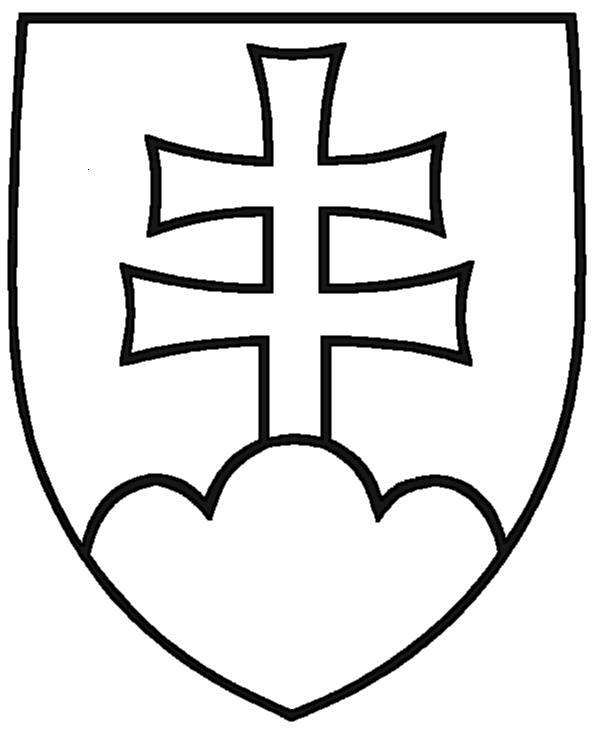 A REPUBLICII SLOVACEVolumul 2020Promulgată: 24 ianuarie 2020	Versiunea promulgată din Colecția de Legi a Republicii SlovaceConținutul documentului are caracter juridic obligatoriu.17D E C R E T  D E  P U N E R E  Î N  A P L I C A R Eal Ministerului Transporturilor și Construcțiilor din Republica Slovacădin 14 ianuarie 2020,de modificare a Decretului de punere în aplicare nr. 162/2013 al Ministerului Transporturilor, Construcțiilor și Dezvoltării Regionale din Republica Slovacă de stabilire a unei liste a grupurilor de produse pentru construcții și a sistemelor pentru evaluarea performanței acestora, astfel cum a fost modificat prin Decretul de punere în aplicare nr. 177/2016Ministerul Transporturilor și Construcțiilor din Republica Slovacă, în conformitate cu articolul 13 alineatul (2) din Legea nr. 133/2013 privind produsele pentru construcții și modificările anumitor legi, stabilește următoarele:Articolul IDecretul de punere în aplicare nr. 162/2013 al Ministerului Transporturilor, Construcțiilor și Dezvoltării Regionale din Republica Slovacă de stabilire a unei liste a grupurilor de produse pentru construcții și a sistemelor pentru evaluarea performanței acestora, astfel cum a fost modificat prin Decretul de punere în aplicare nr. 177/2016 se modifică după cum urmează:După articolul 7a se introduce un nou articol 7b care are formularea următoare:„Articolul 7bDispoziții tranzitorii privind modificările care vor intra în vigoare de la 1 martie 2020Evaluările privind performanța produselor pentru construcții care au fost inițiate, dar care nu au fost finalizate până la 29 februarie 2020, se efectuează conform reglementărilor în vigoare cel târziu până la 31 august 2020.Evaluările privind performanța produselor pentru construcții din grupele 0409, 0410, 0511, 0517, 0522, 0523, 0524, 0525, 0702, 0716, 1005, 1201, 1607, 1901, 2205, 2206, 3101, 3311, 3314, 3805, 4106, 4601, 4611 și 4614 se efectuează cu ajutorul mijloacelor prevăzute, până la 31 august 2020.”Anexa 1 are formularea următoare:„Anexa 1la Decretul de punere în aplicare nr. 162/2013GRUPURI DE PRODUSE PENTRU CONSTRUCȚII ȘI SISTEME DEFINITE PENTRU EVALUAREA PERFORMANȚEIAbrevieri utilizate:ETICS – Sistem compozit de izolație termică exterioară;RHS – reglementări privind substanțele periculoase;RFS – reglementări privind protecția împotriva incendiilor;PTFE – politetrafluoretilenă;REF – reacție la incendiul din exterior;PAS – sistem de evaluare a performanței;RFC – clasificarea reacției la incendiu.Note explicative:a)	Sistemele de evaluare a performanței I+, I, II+, III și IV sunt sisteme prevăzute la articolul 3 alineatul (1) și se aplică în cazurile în care standardele definite sau evaluările tehnice din Slovacia se aplică produselor în cauză. Dacă standardele armonizate sau evaluările tehnice europene se aplică produselor în cauză, atunci se aplică sistemele de evaluare a performanței în conformitate cu articolul 3 alineatul (4). În cazul produselor din grupurile cărora li se aplică documentele de evaluare europene definite la articolul 2 punctul 12 din Regulamentul (UE) nr. 305/2011, sistemele specifice de evaluare a performanței în conformitate cu articolul 3 alineatul (4), care se aplică dacă produsul este conform cu un agrement tehnic european emis în conformitate cu documentele europene de evaluare, sunt specificate între paranteze. Dacă, cu toate acestea, produsul în cauză este conform cu un agrement tehnic slovac, se aplică sistemele specifice de evaluare a performanței în conformitate cu articolul 3 alineatul (1).b)	Termenul „structural” caracterizează scopul produsului într-o clădire ca parte a structurii clădirii care asigură stabilitatea structurii (componentă cu capacitate portantă) sau ca element autoportant care suportă și sarcini externe (de exemplu, acțiunea vântului).c)	Termenii „beton” sau „din beton” caracterizează un produs fabricat din beton greu, ușor sau autoclavat, aerat, armat sau nearmat.d)	„Scop de bază” se referă la un produs de construcție în cazul căruia nu este declarat un scop sau o utilizare specifică pentru grupul sau grupurile de produse din clădiri sau părțile clădirilor care fac obiectul unor reglementări, cerințe sau caracteristici specifice care sunt enumerate conform scopului din text. Dacă se aplică unul sau mai multe sisteme de evaluare a performanței, respectând totodată caracteristicile specifice, acest sistem sau aceste sisteme sunt aplicate împreună cu sistemul prevăzut pentru scopul de bază; iar producătorul întocmește o singură declarație de performanță.e)	Se referă la grupurile 0401 și 0404.f )	Se referă la grupurile 0404 și 0405.g)	Compoziția mortarului propus și metoda de producție este aleasă pentru a respecta caracteristicile specificate (conceptul de calitate). Mortarul cu o compoziție prescrisă este produs urmând o formulă prescrisă (conceptul de formulă).h)	Tipul I implică amestecul de materiale inerte sau aproape inerte. Tipul II implică amestecul de materialeactive.i)	Elementele de zidărie din categoria I au o rezistență garantată la comprimare, cu o probabilitate de a ceda de cel mult 5 %, spre deosebire de elementele de zidărie din categoria II, al căror nivel de fiabilitate nu este garantat.j)	Se referă numai la elementele cu materiale izolante termice integrate, în care sistemul de evaluare a performanței este aplicatîn funcție de categoria elementului.k)	Sistemele de tip I și III, spre deosebire de sistemele de tip II și IV, conțin elemente care reduc riscul în cazul dezlipirii îmbinărilor lipite.l)	Se referă la grupul 2104.m)	Se referă numai la panouri și intradosuri suspendate.n)	Se referă numai la panourile care servesc simultan ca elemente de armare pentru pereți sau tavane.o)	Se referă numai la plăci și panouri realizate din materiale fragile și plăci și panouri destinate intradosurilor suspendate.p)	Se referă numai la suporturile de țeavă, armăturile și echipamentele de siguranță.q)	Se referă numai la rezervoare.(r)	Se referă numai la extensii de coș.”Notele de subsol 9 și 12 au următoarea formulare:9) Decretul de punere în aplicare nr. 119/2016 al Ministerului Mediului din Republica Slovacă de stabilire a detaliilor privind performanța supravegherii tehnice și de siguranță a structurilor hidraulice și performanța supravegherii tehnice și de siguranță.10)	STN 73 6114 Pavarea drumurilor. Dispoziții de bază pentru proiectare (73 6114).11)	STN 75 0150 Gospodărirea apelor. Terminologia din domeniul alimentării cu apă (75 0150).12)	Decretul de punere în aplicare nr. 478/2008 Coll. al Ministerului de Interne al Republicii Slovace privind caracteristicile și condițiile de funcționare specifice ale mijloacelor de stingere a incendiilor și pentru asigurarea inspecției lor periodice.”Articolul IIPrezentul decret de punere în aplicare intră în vigoare la 1 martie 2020.Arpád Érsek m.p.Editorul Colecției de Legi din Republica Slovacă și administratorul de conținut și operatorul portalului juridic și de informații Slov-Lex, disponibil la adresa www.slov-lex.sk Ministerul Justiției al Republicii Slovace, Župné námestie 13, 813 11 Bratislava, tel.: +421 2 888 91 131, email: helpdesk@slov-lex.sk.Suprafața pe care se utilizează produsulSuprafața pe care se utilizează produsulSuprafața pe care se utilizează produsulSuprafața pe care se utilizează produsulNr.Denumirea produsuluiClasificarea produsuluiPASa)Produse pentru fundațiile unei clădiri și lucrări de construcții de terasamente și fundațiiProduse pentru fundațiile unei clădiri și lucrări de construcții de terasamente și fundațiiProduse pentru fundațiile unei clădiri și lucrări de construcții de terasamente și fundațiiProduse pentru fundațiile unei clădiri și lucrări de construcții de terasamente și fundații0101Geosintetice (membrane și textile), geocompozite, georețele, geomembrane și geosite pentru separarea, protecția, drenarea, filtrarea sau consolidarea soluluiPentru un scop de bazăd)II+ (2+)0101Geosintetice (membrane și textile), geocompozite, georețele, geomembrane și geosite pentru separarea, protecția, drenarea, filtrarea sau consolidarea soluluiÎn scopul pentru care se aplică RFS, clasificat în funcție de caracterul RFC:În scopul pentru care se aplică RFS, clasificat în funcție de caracterul RFC:0101Geosintetice (membrane și textile), geocompozite, georețele, geomembrane și geosite pentru separarea, protecția, drenarea, filtrarea sau consolidarea soluluiRFC supus modificării în procesul de producție, în conformitate cu articolul 4 alineatul (2) litera (a)10101Geosintetice (membrane și textile), geocompozite, georețele, geomembrane și geosite pentru separarea, protecția, drenarea, filtrarea sau consolidarea soluluiRFC clasificat fără a fi supus încercării, în conformitate cu articolul 4 alineatul (1)40101Geosintetice (membrane și textile), geocompozite, georețele, geomembrane și geosite pentru separarea, protecția, drenarea, filtrarea sau consolidarea soluluiRFC cu un caracter diferit de cel menționat anterior, în conformitate cu articolul 4 alineatul (2) litera (b)30104Stabilizarea și hidroizolarea amestecurilor pentru fundațiile structurilor, inclusiv pentru fundațiile drumurilor sau ale căilor ferateII+0105Stâlpi prefabricați și elemente structurale conexeb)II+ (2+)0106Grinzi și baze de fundațieII+ (2+)Produse destinate ancorării în rocă și straturi de sol cu capacitate portantăProduse destinate ancorării în rocă și straturi de sol cu capacitate portantăProduse destinate ancorării în rocă și straturi de sol cu capacitate portantăProduse destinate ancorării în rocă și straturi de sol cu capacitate portantă0201Ancore în pământ și rocăIIIProduse pentru susținerea zidurilor și a structurilor hidrauliceProduse pentru susținerea zidurilor și a structurilor hidrauliceProduse pentru susținerea zidurilor și a structurilor hidrauliceProduse pentru susținerea zidurilor și a structurilor hidraulice0301Elemente de susținere a zidurilor din betonc)2+0302Piatră pentru gabioane2+0303Plase pentru gabioaneIII0304Blocuri de gabioaneII+ (2+)0305Piatră pentru structuri hidrauliceÎn funcție de categoria structurii hidraulice:9)În funcție de categoria structurii hidraulice:9)0305Piatră pentru structuri hidrauliceCategoriile I, II și III2+0305Piatră pentru structuri hidrauliceCategoria IV4Membrane de protecție împotriva umezelii, a apei și a radonuluiMembrane de protecție împotriva umezelii, a apei și a radonuluiMembrane de protecție împotriva umezelii, a apei și a radonuluiMembrane de protecție împotriva umezelii, a apei și a radonului040104020403040404050406Benzi și folii de protecție împotriva infiltrării apei și împotriva radonului pentru etajele construite deasupra solului (care nu au subsol) și pentru zonele construite subteran (subsol)Benzi împotriva infiltrării apei pentru pereți de cărămidăStraturi de protecție împotriva aburului și permeabile la abur pentru ziduri și acoperișuriFolii de placare a acoperișului și alte tipuri de membrane de placare a acoperișuluiStraturi de bază pentru acoperișAgenți de acoperire de protecție împotriva infiltrării apei pentru etajele construite deasupra solului, în zonele subterane ale structurilor și pavaje și dale subteranePentru un scop de bazăd)III (3) II+ (2+)e)040104020403040404050406Benzi și folii de protecție împotriva infiltrării apei și împotriva radonului pentru etajele construite deasupra solului (care nu au subsol) și pentru zonele construite subteran (subsol)Benzi împotriva infiltrării apei pentru pereți de cărămidăStraturi de protecție împotriva aburului și permeabile la abur pentru ziduri și acoperișuriFolii de placare a acoperișului și alte tipuri de membrane de placare a acoperișuluiStraturi de bază pentru acoperișAgenți de acoperire de protecție împotriva infiltrării apei pentru etajele construite deasupra solului, în zonele subterane ale structurilor și pavaje și dale subteraneÎn scopul pentru care se aplică RFS, clasificat în funcție de RFC sau necesitatea de încercare a REF:În scopul pentru care se aplică RFS, clasificat în funcție de RFC sau necesitatea de încercare a REF:040104020403040404050406Benzi și folii de protecție împotriva infiltrării apei și împotriva radonului pentru etajele construite deasupra solului (care nu au subsol) și pentru zonele construite subteran (subsol)Benzi împotriva infiltrării apei pentru pereți de cărămidăStraturi de protecție împotriva aburului și permeabile la abur pentru ziduri și acoperișuriFolii de placare a acoperișului și alte tipuri de membrane de placare a acoperișuluiStraturi de bază pentru acoperișAgenți de acoperire de protecție împotriva infiltrării apei pentru etajele construite deasupra solului, în zonele subterane ale structurilor și pavaje și dale subterane(A1, A2, B, C) în conformitate cu articolul 4 alineatul (2) litera (a)I (1)040104020403040404050406Benzi și folii de protecție împotriva infiltrării apei și împotriva radonului pentru etajele construite deasupra solului (care nu au subsol) și pentru zonele construite subteran (subsol)Benzi împotriva infiltrării apei pentru pereți de cărămidăStraturi de protecție împotriva aburului și permeabile la abur pentru ziduri și acoperișuriFolii de placare a acoperișului și alte tipuri de membrane de placare a acoperișuluiStraturi de bază pentru acoperișAgenți de acoperire de protecție împotriva infiltrării apei pentru etajele construite deasupra solului, în zonele subterane ale structurilor și pavaje și dale subterane(A1, A2, B, C) în conformitate cu articolul 4 alineatul (2) litera (b), D, EIII (3)040104020403040404050406Benzi și folii de protecție împotriva infiltrării apei și împotriva radonului pentru etajele construite deasupra solului (care nu au subsol) și pentru zonele construite subteran (subsol)Benzi împotriva infiltrării apei pentru pereți de cărămidăStraturi de protecție împotriva aburului și permeabile la abur pentru ziduri și acoperișuriFolii de placare a acoperișului și alte tipuri de membrane de placare a acoperișuluiStraturi de bază pentru acoperișAgenți de acoperire de protecție împotriva infiltrării apei pentru etajele construite deasupra solului, în zonele subterane ale structurilor și pavaje și dale subterane(A1-E), în conformitate cu articolul 4 alineatul (1) litera, FIV (4)040104020403040404050406Benzi și folii de protecție împotriva infiltrării apei și împotriva radonului pentru etajele construite deasupra solului (care nu au subsol) și pentru zonele construite subteran (subsol)Benzi împotriva infiltrării apei pentru pereți de cărămidăStraturi de protecție împotriva aburului și permeabile la abur pentru ziduri și acoperișuriFolii de placare a acoperișului și alte tipuri de membrane de placare a acoperișuluiStraturi de bază pentru acoperișAgenți de acoperire de protecție împotriva infiltrării apei pentru etajele construite deasupra solului, în zonele subterane ale structurilor și pavaje și dale subteraneProduse care necesită încercarea REFf)III (3)040104020403040404050406Benzi și folii de protecție împotriva infiltrării apei și împotriva radonului pentru etajele construite deasupra solului (care nu au subsol) și pentru zonele construite subteran (subsol)Benzi împotriva infiltrării apei pentru pereți de cărămidăStraturi de protecție împotriva aburului și permeabile la abur pentru ziduri și acoperișuriFolii de placare a acoperișului și alte tipuri de membrane de placare a acoperișuluiStraturi de bază pentru acoperișAgenți de acoperire de protecție împotriva infiltrării apei pentru etajele construite deasupra solului, în zonele subterane ale structurilor și pavaje și dale subteraneProduse care nu necesită încercarea REFf)IV (4)0407Benzi de protecție împotriva infiltrării apei pentru tablierele podurilor din beton2+0408Seturi/sisteme împotriva infiltrării apei pentru tablierele podurilorII+ (2+)0409Benzi de protecție împotriva infiltrării apei și a umflăriiPentru un scop de bazăd)III0409Benzi de protecție împotriva infiltrării apei și a umflăriiÎn scopul pentru care se aplică RFS, clasificat în funcție de RFC sau necesitatea de încercare a REF:În scopul pentru care se aplică RFS, clasificat în funcție de RFC sau necesitatea de încercare a REF:0409Benzi de protecție împotriva infiltrării apei și a umflării(A1, A2, B, C) în conformitate cu articolul 4 alineatul (2) litera (a)I0409Benzi de protecție împotriva infiltrării apei și a umflării(A1, A2, B, C) în conformitate cu articolul 4 alineatul (2) litera (b), D, EIII0409Benzi de protecție împotriva infiltrării apei și a umflării(A1-E), în conformitate cu articolul 4 alineatul (1) litera, FIV0410Benzi, folii, straturi de acoperire sau sisteme pentru protecția piscinelor din clădiri (interioare) împotriva infiltrării apeiPentru un scop de bazăd)III0410Benzi, folii, straturi de acoperire sau sisteme pentru protecția piscinelor din clădiri (interioare) împotriva infiltrării apeiÎn scopul pentru care se aplică RFS, clasificat în funcție de RFC sau necesitatea de încercare a REF:În scopul pentru care se aplică RFS, clasificat în funcție de RFC sau necesitatea de încercare a REF:0410Benzi, folii, straturi de acoperire sau sisteme pentru protecția piscinelor din clădiri (interioare) împotriva infiltrării apei(A1, A2, B, C) în conformitate cu articolul 4 alineatul (2) litera (a)I0410Benzi, folii, straturi de acoperire sau sisteme pentru protecția piscinelor din clădiri (interioare) împotriva infiltrării apei(A1, A2, B, C) în conformitate cu articolul 4 alineatul (2) litera (b), D, EIII0410Benzi, folii, straturi de acoperire sau sisteme pentru protecția piscinelor din clădiri (interioare) împotriva infiltrării apei(A1-E), în conformitate cu articolul 4 alineatul (1) litera, FIVProduse pentru drumuri, pasarele și alte zone de traficProduse pentru drumuri, pasarele și alte zone de traficProduse pentru drumuri, pasarele și alte zone de traficProduse pentru drumuri, pasarele și alte zone de trafic0501Asfalturi naturale și modificate și emulsii de asfalt pentru construcția drumurilor și tratarea suprafeței drumurilorII+ (2+)0502Amestecuri de asfalt pentru construcția drumurilor și tratarea suprafeței zonelor de traficPentru un scop de bazăd)II+ (2+)0502Amestecuri de asfalt pentru construcția drumurilor și tratarea suprafeței zonelor de traficÎn scopul pentru care se aplică RFS, clasificat în funcție de RFC:În scopul pentru care se aplică RFS, clasificat în funcție de RFC:0502Amestecuri de asfalt pentru construcția drumurilor și tratarea suprafeței zonelor de trafic(A1FL, A2FL, BFL, CFL) în conformitate cu articolul 4 alineatul (2) litera (a)I (1)0502Amestecuri de asfalt pentru construcția drumurilor și tratarea suprafeței zonelor de trafic(A1FL, A2FL, BFL, CFL) în conformitate cu articolul 4 alineatul (2) litera (b), DFL, EFLIII (3)0502Amestecuri de asfalt pentru construcția drumurilor și tratarea suprafeței zonelor de trafic(A1FLFL-EFL) în conformitate cu articolul 4 alineatul (1), FFLIV (4)0503Vârfuri culisante și suprafețe pentru betonc) drumuri40504Rosturi de dilatare la poduriI (1)0505Piese prefabricate pentru parapeți de podII+0506Rosturi de dilatare pentru zonele de trafic, cu excepția podurilorIII0507Suprafața și masticurile pentru trotuare, altele decât instalațiile chimice, drumurile și alte zone de trafic, pistele aeroportuare și stațiile de epurarePentru un scop de bazăd)30507Suprafața și masticurile pentru trotuare, altele decât instalațiile chimice, drumurile și alte zone de trafic, pistele aeroportuare și stațiile de epurareÎn scopul pentru care se aplică RFS, clasificat în funcție de RFC:În scopul pentru care se aplică RFS, clasificat în funcție de RFC:0507Suprafața și masticurile pentru trotuare, altele decât instalațiile chimice, drumurile și alte zone de trafic, pistele aeroportuare și stațiile de epurare(A1, A2, B, C) în conformitate cu articolul 4 alineatul (2) litera (a)10507Suprafața și masticurile pentru trotuare, altele decât instalațiile chimice, drumurile și alte zone de trafic, pistele aeroportuare și stațiile de epurare(A1, A2, B, C) în conformitate cu articolul 4 alineatul (2) litera (b), D, E30507Suprafața și masticurile pentru trotuare, altele decât instalațiile chimice, drumurile și alte zone de trafic, pistele aeroportuare și stațiile de epurare(A1-E), în conformitate cu articolul 4 alineatul (1) litera, F40508Plăci, pavele și borduri din piatră naturală pentru pavaj exterior40509Pavele din beton, dale și borduri pentru pavaj exterior40510Piatră de pavaj40511Elemente de pavaj, inclusiv pavele, pietre de pavaj, pietre de borduri (cu excepția produselor din grupurile 0508 și 0509), lucarne din beton armat cu sticlă, pardoseli din plăci metalice, plăci cu grilaje sau plăci cu grătare, grilaje de pardoseală și trepte de scări, dale solide, ardezie, mozaicuri și gresie TerrazzoIV (4)0512Suprafețe de vegetație pentru zonele cu volum redus al traficuluiIV0513Sisteme de interzicere a accesului vehiculelor — bariere, elemente de atenuare a impactului, bariere mobile, cabluri și parapeți10514Sisteme de oprire pentru protecția pietonilorI0515Semafoare, semafoare permanente și semnalizatoare luminoase10516Indicatoare rutiere verticale, indicatoare rutiere variabile, stâlpi pentru indicatoare rutiere și dispozitive de semnalizare luminoasă, stâlpi reflectorizanți de indicare a direcției, stâlpi de bariere și dispozitive de dirijare concepute pentru a fi instalate permanentI (1)0517Indicatoare rutiere orizontale prefabricate și stâlpi rutieri reflectorizanți și elemente reflectorizante și optice pentru marcaje rutiere orizontale10518Substanțe de acoperire pentru marcaje rutiere orizontale, termoplastice aplicate la cald, materiale plastice aplicate la rece cu sau fără agregate antiderapante, dotate sau nu cu granule de sticlă, sau introduse pe piață cu o specificație a tipului și proporțiilor granulelor de sticlă sau ale agregatelor antiderapanteI (1)0519Granule de sticlă, agregate antiderapante și amestecuri ale acestora utilizate ca materiale turnate pentru indicatoarele rutiere orizontale10520Pereți și dispozitive antifonice30521Dispozitive antiorbire pentru vehicule și surse de lumină externe30522Elemente reflectorizante care restricționează accesul animalelor pe drumuriIII0523Produse pentru crearea benzilor de ghidare, avertizare și semnalizare pentru nevăzătoriIV0524Adezivi și substanțe pentru lipirea barierelor și dispozitivelor de ghidare concepute să fie instalate permanent, indicatoare și marcaje rutiere orizontale prefabricateIII0525Produse speciale pentru tratarea suprafețelor zonelor de traficPentru un scop de bazăd)II+0525Produse speciale pentru tratarea suprafețelor zonelor de traficÎn scopul pentru care se aplică RFS, clasificat în funcție de RFC:În scopul pentru care se aplică RFS, clasificat în funcție de RFC:0525Produse speciale pentru tratarea suprafețelor zonelor de trafic(A1FL, A2FL, BFL, CFL) în conformitate cu articolul 4 alineatul (2) litera (a)I0525Produse speciale pentru tratarea suprafețelor zonelor de trafic(A1FL, A2FL, BFL, CFL) în conformitate cu articolul 4 alineatul (2) litera (b), DFL, EFLIII0525Produse speciale pentru tratarea suprafețelor zonelor de trafic(A1FLFL-EFL) în conformitate cu articolul 4 alineatul (1), FFLIVStâlpiStâlpiStâlpiStâlpi0601Stâlpi de iluminat din oțel, aluminiu și polimeri armați cu fibreI (1)0602Stâlpi de iluminat din beton armat și beton precomprimat10603Stâlpi din lemn pentru liniile electrice aeriene2+0604Alți stâlpi prefabricați sau piese de construcție prefabricate ale acestora pentru linii electrice aeriene, funiculare, echipamente de telecomunicații, turbine eoliene și echipamente similare2+Produse tehnologice de tratare a apelor uzateProduse tehnologice de tratare a apelor uzateProduse tehnologice de tratare a apelor uzateProduse tehnologice de tratare a apelor uzate0701Țevi și fitinguri din beton nearmat, beton armat cu fibre de oțel și beton armat, cu sau fără izolație, pentru conducte de canalizare40702Alte conducte și fitinguri și garnituri, regulatoare de debit, canale de derivație și supape vortex pentru conducte de canalizare407030704070507060707Tuburi și fitinguri pentru conductele de evacuare a deșeurilor din clădiriGuri de vizitare și camere de inspecție a conductelor de canalizareTrepte, scări și balustrade ale gurilor de vizitare din camera de inspecțieRobinete de admisie a aerului în conductele de ventilație pentru conductele de evacuare a deșeurilor din clădiriCaptatoare și separatoare pentru apele uzate din clădiri și structuri de construcții civilePentru un scop de bazăd)IV (4)07030704070507060707Tuburi și fitinguri pentru conductele de evacuare a deșeurilor din clădiriGuri de vizitare și camere de inspecție a conductelor de canalizareTrepte, scări și balustrade ale gurilor de vizitare din camera de inspecțieRobinete de admisie a aerului în conductele de ventilație pentru conductele de evacuare a deșeurilor din clădiriCaptatoare și separatoare pentru apele uzate din clădiri și structuri de construcții civileÎn scopul pentru care se aplică RFS, clasificat în funcție de caracterul RFC:În scopul pentru care se aplică RFS, clasificat în funcție de caracterul RFC:07030704070507060707Tuburi și fitinguri pentru conductele de evacuare a deșeurilor din clădiriGuri de vizitare și camere de inspecție a conductelor de canalizareTrepte, scări și balustrade ale gurilor de vizitare din camera de inspecțieRobinete de admisie a aerului în conductele de ventilație pentru conductele de evacuare a deșeurilor din clădiriCaptatoare și separatoare pentru apele uzate din clădiri și structuri de construcții civileRFC supus modificării în procesul de producție, în conformitate cu articolul 4 alineatul (2) litera (a)107030704070507060707Tuburi și fitinguri pentru conductele de evacuare a deșeurilor din clădiriGuri de vizitare și camere de inspecție a conductelor de canalizareTrepte, scări și balustrade ale gurilor de vizitare din camera de inspecțieRobinete de admisie a aerului în conductele de ventilație pentru conductele de evacuare a deșeurilor din clădiriCaptatoare și separatoare pentru apele uzate din clădiri și structuri de construcții civileRFC clasificat fără a fi supus încercării, în conformitate cu articolul 4 alineatul (1)407030704070507060707Tuburi și fitinguri pentru conductele de evacuare a deșeurilor din clădiriGuri de vizitare și camere de inspecție a conductelor de canalizareTrepte, scări și balustrade ale gurilor de vizitare din camera de inspecțieRobinete de admisie a aerului în conductele de ventilație pentru conductele de evacuare a deșeurilor din clădiriCaptatoare și separatoare pentru apele uzate din clădiri și structuri de construcții civileRFC cu un caracter diferit de cel menționat anterior, în conformitate cu articolul 4 alineatul (2) litera (b)30708070907100711Sisteme de stații de pompare a apelor uzate și echipamente de ridicare a deșeurilor lichideSisteme și elemente ale stațiilor de tratare a apelor uzate menajere și ale instalațiilor de tratare aflate pe șantierele de construcțiiFose septiceCanalele prefabricate de scurgere (rigole) pentru drumuriPentru un scop de bazăd)30708070907100711Sisteme de stații de pompare a apelor uzate și echipamente de ridicare a deșeurilor lichideSisteme și elemente ale stațiilor de tratare a apelor uzate menajere și ale instalațiilor de tratare aflate pe șantierele de construcțiiFose septiceCanalele prefabricate de scurgere (rigole) pentru drumuriÎn scopul pentru care se aplică RFS, clasificat în funcție de caracterul RFC:În scopul pentru care se aplică RFS, clasificat în funcție de caracterul RFC:0708070907100711Sisteme de stații de pompare a apelor uzate și echipamente de ridicare a deșeurilor lichideSisteme și elemente ale stațiilor de tratare a apelor uzate menajere și ale instalațiilor de tratare aflate pe șantierele de construcțiiFose septiceCanalele prefabricate de scurgere (rigole) pentru drumuriRFC supus modificării în procesul de producție, în conformitate cu articolul 4 alineatul (2) litera (a)10708070907100711Sisteme de stații de pompare a apelor uzate și echipamente de ridicare a deșeurilor lichideSisteme și elemente ale stațiilor de tratare a apelor uzate menajere și ale instalațiilor de tratare aflate pe șantierele de construcțiiFose septiceCanalele prefabricate de scurgere (rigole) pentru drumuriRFC clasificat fără a fi supus încercării, în conformitate cu articolul 4 alineatul (1)40708070907100711Sisteme de stații de pompare a apelor uzate și echipamente de ridicare a deșeurilor lichideSisteme și elemente ale stațiilor de tratare a apelor uzate menajere și ale instalațiilor de tratare aflate pe șantierele de construcțiiFose septiceCanalele prefabricate de scurgere (rigole) pentru drumuriRFC cu un caracter diferit de cel menționat anterior, în conformitate cu articolul 4 alineatul (2) litera (b)30712Capace pentru gurile de vizitare și grătare de infiltrare a apei pluviale pentru drumuriPentru un scop de bazăd)I (1)0712Capace pentru gurile de vizitare și grătare de infiltrare a apei pluviale pentru drumuriÎn scopul pentru care se aplică RFS, clasificat în funcție de caracterul RFC:În scopul pentru care se aplică RFS, clasificat în funcție de caracterul RFC:0712Capace pentru gurile de vizitare și grătare de infiltrare a apei pluviale pentru drumuriRFC supus modificării în procesul de producție, în conformitate cu articolul 4 alineatul (2) litera (a)I (1)0712Capace pentru gurile de vizitare și grătare de infiltrare a apei pluviale pentru drumuriRFC clasificat fără a fi supus încercării, în conformitate cu articolul 4 alineatul (1)IV (4)0712Capace pentru gurile de vizitare și grătare de infiltrare a apei pluviale pentru drumuriRFC cu un caracter diferit de cel menționat anterior, în conformitate cu articolul 4 alineatul (2) litera (b)III (3)0713Colectoare pentru puțurile de decantarePentru un scop de bazăd)III0713Colectoare pentru puțurile de decantareÎn scopul pentru care se aplică RFS, clasificat în funcție de caracterul RFC:În scopul pentru care se aplică RFS, clasificat în funcție de caracterul RFC:0713Colectoare pentru puțurile de decantareRFC supus modificării în procesul de producție, în conformitate cu articolul 4 alineatul (2) litera (a)I0713Colectoare pentru puțurile de decantareRFC clasificat fără a fi supus încercării, în conformitate cu articolul 4 alineatul (1)IV0713Colectoare pentru puțurile de decantareRFC cu un caracter diferit de cel menționat anterior, în conformitate cu articolul 4 alineatul (2) litera (b)III0714Rigole pentru pardosealăPentru un scop de bazăd)IV (4)0714Rigole pentru pardosealăÎn scopul pentru care se aplică RFS, clasificat în funcție de caracterul RFC:În scopul pentru care se aplică RFS, clasificat în funcție de caracterul RFC:0714Rigole pentru pardosealăRFC supus modificării în procesul de producție, în conformitate cu articolul 4 alineatul (2) litera (a)I (1)0714Rigole pentru pardosealăRFC clasificat fără a fi supus încercării, în conformitate cu articolul 4 alineatul (1)IV (4)0714Rigole pentru pardosealăRFC cu un caracter diferit de cel menționat anterior, în conformitate cu articolul 4 alineatul (2) litera (b)III (3)0715Podeț dalat realizat din betonc)În funcție de scopÎn funcție de scop0715Podeț dalat realizat din betonc)Canale de evacuare de mari dimensiunib)2+0715Podeț dalat realizat din betonc)Canale de evacuare de mici dimensiuni cu capacitate portantă40716Țevi de drenaj și blocuri de infiltrareIVRulmenți pentru construcțiiRulmenți pentru construcțiiRulmenți pentru construcțiiRulmenți pentru construcții0801Rulmenți sferici și cilindrici cu PTFEI (1)0802Alte rulmenți pentru construcția clădirilor și construcții civile, în cazul în care deformarea rulmenților ar duce la imposibilitatea de utilizare a clădirii sau a unei părți a acesteia sau clădirea ar fi la limita de utilizareI (1)0803Rulmenți pentru alte tipuri de construcțiiIII0804Dispozitive antiseismice3AgregateAgregateAgregateAgregate0901Agregate pentru beton2+0902Agregate pentru mortarÎn funcție de scop:În funcție de scop:0902Agregate pentru mortarpentru mortare pentru zidărie2+0902Agregate pentru mortarpentru alte tipuri de mortare40903Agregate ușoare pentru beton, mortar și mortar de injecțieÎn funcție de scop:În funcție de scop:0903Agregate ușoare pentru beton, mortar și mortar de injecțiepentru betoane, mortare pentru zidărie și mortare de injecție2+0903Agregate ușoare pentru beton, mortar și mortar de injecțiepentru alte tipuri de mortare40904Agregate pentru straturi de fundație pentru traverse și pentru construcția stratului de suport al șinelorÎn funcție de tipul de cale ferată:În funcție de tipul de cale ferată:0904Agregate pentru straturi de fundație pentru traverse și pentru construcția stratului de suport al șinelorpentru căile ferate de mare viteză2+0904Agregate pentru straturi de fundație pentru traverse și pentru construcția stratului de suport al șinelorpentru alte tipuri de căi ferate40905Agregate pentru materiale necimentate și pentru materiale cimentate hidraulic pentru construcția drumurilorÎn funcție de scop:În funcție de scop:0905Agregate pentru materiale necimentate și pentru materiale cimentate hidraulic pentru construcția drumurilorpentru construcția drumurilor cu volume de trafic din clasele I, II, III și IV10) și construcția pistelor aeroporturilor2+0905Agregate pentru materiale necimentate și pentru materiale cimentate hidraulic pentru construcția drumurilorpentru construcția drumurilor cu volume de trafic din clasele V și VI10)40906Amestecuri cimentate hidraulic și necimentate pentru construcția drumurilor și a altor zone de traficÎn funcție de scop:În funcție de scop:0906Amestecuri cimentate hidraulic și necimentate pentru construcția drumurilor și a altor zone de traficpentru construcția drumurilor cu volume de trafic din clasele I, II, III și IV10) și construcția pistelor aeroporturilorII+0906Amestecuri cimentate hidraulic și necimentate pentru construcția drumurilor și a altor zone de traficpentru construcția drumurilor cu volume de trafic din clasele V și VI10)IV0907Agregate pentru amestecuri asfaltice și pentru tratamente de suprafață pentru drumuri, aeroporturi și alte zone de traficÎn funcție de scop:În funcție de scop:0907Agregate pentru amestecuri asfaltice și pentru tratamente de suprafață pentru drumuri, aeroporturi și alte zone de traficpentru straturile șlefuite2+0907Agregate pentru amestecuri asfaltice și pentru tratamente de suprafață pentru drumuri, aeroporturi și alte zone de traficpentru alte straturi4Tipuri de ciment, calcar și alți lianțiTipuri de ciment, calcar și alți lianțiTipuri de ciment, calcar și alți lianțiTipuri de ciment, calcar și alți lianți1001Cimenturi și cimenturi mixte obișnuite pentru prepararea betonului, mortarului, mortarului de injecție (chit) și a altor amestecuriI+ (1+)1002Cimenturi speciale rezistente la temperaturi scăzute, cimenturi albe, cimenturi rezistente la sulf și apă de mare, cimenturi cu alcalinitate scăzută, cimenturi de aluminat de calciu cu o căldură cu hidratare foarte scăzută, cimenturi de furnal cu o rezistență inițială scăzută, cimenturi pentru zidărie și cimenturi pentru pregătirea betonului, mortar, mortar de injecție (chit) și alte amestecuriI+ (1+)1003Var de construcție, inclusiv var nestins, var dolomitic și var hidraulic pentru prepararea betonului, mortarului, mortarului de injecție (chit) și a altor amestecuri2+1004Lianți hidraulici pentru producerea de amestecuri pentru straturile de fundare a zonelor de trafic și lianți hidraulici pentru fabricarea de mortare2+1005Cimenturi hibride pentru prepararea betonului, mortarului, mortarului de injecție (chit) și a altor amestecuriI+Tipuri de beton, mortar, amestecuri injectabile, aditivi și amestecuriTipuri de beton, mortar, amestecuri injectabile, aditivi și amestecuriTipuri de beton, mortar, amestecuri injectabile, aditivi și amestecuriTipuri de beton, mortar, amestecuri injectabile, aditivi și amestecuri1101Betoane produse în stații de amestecare a betonului fixe sau mobileII+1102Beton aplicat prin pulverizareII+1103Amestecuri pentru mortare de injecție (chituri)II+1104Mortare produse în fabrică pentru zidărie și alte substanțe pentru zidărieÎn funcție de tip:În funcție de tip:1104Mortare produse în fabrică pentru zidărie și alte substanțe pentru zidăriemortar propusg)2+1104Mortare produse în fabrică pentru zidărie și alte substanțe pentru zidăriemortar cu o compoziție prescrisăg)41104Mortare produse în fabrică pentru zidărie și alte substanțe pentru zidăriealte substanțeIII1105Mortare produse în fabrică pentru straturi de acoperire interioare și exterioare pe bază de lianți anorganici, inclusiv mortare cu izolație termică41106Mortare produse în fabrică pentru alte straturi de acoperireIV1107Amestecuri pentru betoane și mortare, inclusiv mortare aplicate prin injecțieÎn funcție de tip:h)În funcție de tip:h)1107Amestecuri pentru betoane și mortare, inclusiv mortare aplicate prin injecțietipul III+ (2+)1107Amestecuri pentru betoane și mortare, inclusiv mortare aplicate prin injecțietipul II+ (1+)1108Aditivi pentru betoane, mortare și chituri și aditivi pentru mortare aplicate prin injecție pentru armătură pretensionatăII+ (2+)Produse pentru armarea și pretensionarea betonuluiProduse pentru armarea și pretensionarea betonuluiProduse pentru armarea și pretensionarea betonuluiProduse pentru armarea și pretensionarea betonului1201Bare, tije, benzi de oțel zimțate, plase și armături spațiale (în formă de grilaj) din oțel sau materiale compozite și produse fabricate industrial prin modelarea acestoraI+1202Fibre pentru creșterea rezistenței betoanelor și a mortarelor, inclusiv a mortarelor aplicate prin injecție (armare dispersată)În funcție de scop:În funcție de scop:1202Fibre pentru creșterea rezistenței betoanelor și a mortarelor, inclusiv a mortarelor aplicate prin injecție (armare dispersată)pentru cimenturile și mortarele structuraleb)I (1)1202Fibre pentru creșterea rezistenței betoanelor și a mortarelor, inclusiv a mortarelor aplicate prin injecție (armare dispersată)pentru alte tipuri de beton și mortarIII (3)1203Produse de pretensionare, în special fire, cabluri, bare filetate și cabluri cu nervuri, plane sau netede și de pretensionareI+1204Sisteme de pretensionare suplimentară a structurilor, cu excepția conductelor și a carcaselorI+ (1+)1205Țevi și carcase pentru protecția și gestionarea produselor pretensionate4Profiluri metalice, produse metalice plate, piese turnate și forjateProfiluri metalice, produse metalice plate, piese turnate și forjateProfiluri metalice, produse metalice plate, piese turnate și forjateProfiluri metalice, produse metalice plate, piese turnate și forjate1301Secțiuni transversale (profiluri) metalice laminate la cald, formate la rece sau fabricate prin alte metode de diferite forme (T, L, H, U, Z, I), canale, profiluri goale, tuburi, produse plate (plăci, foi, benzi), bare (altele decât de armare și pretensionare), elemente turnate și forjate, neprotejate sau protejate împotriva coroziunii prin acoperire, pentru utilizare la construcția structurilor metalice sau la construcția clădirilor, realizate dintr-o combinație de metale și alte materialeII+ (2+)Elemente de zidărie și produse suplimentareElemente de zidărie și produse suplimentareElemente de zidărie și produse suplimentareElemente de zidărie și produse suplimentare1401Unități de zidărie, cu sau fără materiale de izolare termică integrate, interioare sau exterioare, cu excepția cofrajelor, elementelor de pavaj, garniturilor de șemineu și a panourilor de înălțimea unui singur etajÎn funcție de categorie:i)În funcție de categorie:i)1401Unități de zidărie, cu sau fără materiale de izolare termică integrate, interioare sau exterioare, cu excepția cofrajelor, elementelor de pavaj, garniturilor de șemineu și a panourilor de înălțimea unui singur etajcategoria I2+1401Unități de zidărie, cu sau fără materiale de izolare termică integrate, interioare sau exterioare, cu excepția cofrajelor, elementelor de pavaj, garniturilor de șemineu și a panourilor de înălțimea unui singur etajcategoria II41401Unități de zidărie, cu sau fără materiale de izolare termică integrate, interioare sau exterioare, cu excepția cofrajelor, elementelor de pavaj, garniturilor de șemineu și a panourilor de înălțimea unui singur etajÎn scopul pentru care se aplică RFS, clasificat în funcție de RFC:j)În scopul pentru care se aplică RFS, clasificat în funcție de RFC:j)1401Unități de zidărie, cu sau fără materiale de izolare termică integrate, interioare sau exterioare, cu excepția cofrajelor, elementelor de pavaj, garniturilor de șemineu și a panourilor de înălțimea unui singur etaj(A1, A2, B, C) în conformitate cu articolul 4 alineatul (2) litera (a)11401Unități de zidărie, cu sau fără materiale de izolare termică integrate, interioare sau exterioare, cu excepția cofrajelor, elementelor de pavaj, garniturilor de șemineu și a panourilor de înălțimea unui singur etaj(A1, A2, B, C) în conformitate cu articolul 4 alineatul (2) litera (b), D, E31401Unități de zidărie, cu sau fără materiale de izolare termică integrate, interioare sau exterioare, cu excepția cofrajelor, elementelor de pavaj, garniturilor de șemineu și a panourilor de înălțimea unui singur etaj(A1-E), în conformitate cu articolul 4 alineatul (1) litera, F41402Articole suplimentare pentru construcții pentru pereți, în special elemente de fixare, legături, cârlige, unghiuri de susținere, corniere pentru îmbinarea de colț, buiandrugi și armături din oțel pentru îmbinările și conexiunile portanteIII (3)Sisteme de placare încorporateSisteme de placare încorporateSisteme de placare încorporateSisteme de placare încorporate1501Sisteme de placare formate din blocuri goale (fitinguri de placare) sau panouri interconectate cu șuruburi fabricate din materiale izolante sau dintr-o combinație de materiale izolante și alte materiale care sunt umplute cu beton sau beton armat și utilizate pentru construcția zidurilor interioare și exterioare, portante sau neportantePentru un scop de bazăd)II+ (2+)1501Sisteme de placare formate din blocuri goale (fitinguri de placare) sau panouri interconectate cu șuruburi fabricate din materiale izolante sau dintr-o combinație de materiale izolante și alte materiale care sunt umplute cu beton sau beton armat și utilizate pentru construcția zidurilor interioare și exterioare, portante sau neportanteÎn scopul pentru care se aplică RFS, clasificat în funcție de RFC:În scopul pentru care se aplică RFS, clasificat în funcție de RFC:1501Sisteme de placare formate din blocuri goale (fitinguri de placare) sau panouri interconectate cu șuruburi fabricate din materiale izolante sau dintr-o combinație de materiale izolante și alte materiale care sunt umplute cu beton sau beton armat și utilizate pentru construcția zidurilor interioare și exterioare, portante sau neportante(A1, A2, B, C) în conformitate cu articolul 4 alineatul (2) litera (a)I (1)1501Sisteme de placare formate din blocuri goale (fitinguri de placare) sau panouri interconectate cu șuruburi fabricate din materiale izolante sau dintr-o combinație de materiale izolante și alte materiale care sunt umplute cu beton sau beton armat și utilizate pentru construcția zidurilor interioare și exterioare, portante sau neportante(A1, A2, B, C) în conformitate cu articolul 4 alineatul (2) litera (b), D, E, (A1-E) în conformitate cu articolul 4 alineatul (1), FII+ (2+)1502Sisteme de placare bazate pe fitinguri de beton sau panouri de beton interconectate cu bareÎn funcție de capacitatea portantă:În funcție de capacitatea portantă:1502Sisteme de placare bazate pe fitinguri de beton sau panouri de beton interconectate cu barecapacitate portantă2+1502Sisteme de placare bazate pe fitinguri de beton sau panouri de beton interconectate cu bareneportantă4Elemente portante ale clădirilor și structurilor de construcții civileElemente portante ale clădirilor și structurilor de construcții civileElemente portante ale clădirilor și structurilor de construcții civileElemente portante ale clădirilor și structurilor de construcții civile1601Grinzi prefabricate structuraleb) grinzi de legătură, coloane și dale din betonc) sau elemente de zidărie și metal protejat sau neprotejat împotriva coroziunii prin acoperire, sudate sau nesudateII+ (2+)1602Grinzi structuraleb) grinzi de legătură, coloane și dale din lemn laminat lipitI (1)1603Grinzi structuraleb) grinzi de legătură, coloane și dale din lemn masivÎn conformitate cu RFC:În conformitate cu RFC:1603Grinzi structuraleb) grinzi de legătură, coloane și dale din lemn masiv(A1, A2, B, C) în conformitate cu articolul 4 alineatul (2) litera (a)I (1)1603Grinzi structuraleb) grinzi de legătură, coloane și dale din lemn masiv(A1, A2, B, C) în conformitate cu articolul 4 alineatul (2) litera (b), D, E, (A1-E) în conformitate cu articolul 4 alineatul (1), FII+ (2+)1604Grinzi compozite ușoare și coloane pe bază de lemn cu cel puțin o componentă structurală bazată pe lemnI (1)1605Panouri structurale prefabricate pe bază de lemnb) sub formă de casete închise sau deschise, închise din interior sau din exterior, care conțin eventual o membrană, izolație și elemente de armare și fixare pentru construcția pereților, podelelor, acoperișurilor etc.I (1)1606Panouri de betonc) cu sau fără suporturi pentru liniile de cale ferată și tramvaiII+1607Panouri tip sandwich structuraleb) cu carcasă metalicăPentru un scop de bazăd)II+1607Panouri tip sandwich structuraleb) cu carcasă metalicăAlte caracteristiciIII1607Panouri tip sandwich structuraleb) cu carcasă metalicăÎn scopul pentru care se aplică RFS, clasificat în funcție de caracterul RFC:În scopul pentru care se aplică RFS, clasificat în funcție de caracterul RFC:1607Panouri tip sandwich structuraleb) cu carcasă metalicăRFC supus modificării în procesul de producție, în conformitate cu articolul 4 alineatul (2) litera (a)I1607Panouri tip sandwich structuraleb) cu carcasă metalicăRFC clasificat fără a fi supus încercării, în conformitate cu articolul 4 alineatul (1)IV1607Panouri tip sandwich structuraleb) cu carcasă metalicăRFC cu un caracter diferit de cel menționat anterior, în conformitate cu articolul 4 alineatul (2) litera (b)IIISisteme de clădiri, camere și unități de construcțiiSisteme de clădiri, camere și unități de construcțiiSisteme de clădiri, camere și unități de construcțiiSisteme de clădiri, camere și unități de construcții1701Sisteme de clădiri cu structuri din rame de lemn sau structuri formate din bușteniI (1)1702Sisteme de clădiri cu structuri metalice sau betonc) structuri cu cadreI (1)1703Clădiri prefabricate, cu excepția garajelor prefabricateI (1)1704Sisteme de depozitare la rece fără sistem de răcire pentru instalare în interiorul unei clădiriI (1)1705Garaje prefabricate2+Panouri și panouri pe bază de lemn și panouri ușoare compozitePanouri și panouri pe bază de lemn și panouri ușoare compozitePanouri și panouri pe bază de lemn și panouri ușoare compozitePanouri și panouri pe bază de lemn și panouri ușoare compozite1801Plăci pe bază de lemn sub formă de lemn natural lipit, lemn stratificat furniruit (LVL), scânduri lipite între ele, plăci din așchii de lemn orientate (OSB) și plăci de așchii lipite cu ciment sau rășină și plăci din fibre produse prin metoda umedă sau uscată, cu un eventual conținut de substanțe chimice pentru a îmbunătăți reacția la foc și rezistența la atacuri bioticeÎn funcție de scop și de reacția la foc:În funcție de scop și de reacția la foc:1801Plăci pe bază de lemn sub formă de lemn natural lipit, lemn stratificat furniruit (LVL), scânduri lipite între ele, plăci din așchii de lemn orientate (OSB) și plăci de așchii lipite cu ciment sau rășină și plăci din fibre produse prin metoda umedă sau uscată, cu un eventual conținut de substanțe chimice pentru a îmbunătăți reacția la foc și rezistența la atacuri bioticeelemente structuraleb)elemente structuraleb)1801Plăci pe bază de lemn sub formă de lemn natural lipit, lemn stratificat furniruit (LVL), scânduri lipite între ele, plăci din așchii de lemn orientate (OSB) și plăci de așchii lipite cu ciment sau rășină și plăci din fibre produse prin metoda umedă sau uscată, cu un eventual conținut de substanțe chimice pentru a îmbunătăți reacția la foc și rezistența la atacuri biotice(A1, A2, B, C) în conformitate cu articolul 4 alineatul (2) litera (a)11801Plăci pe bază de lemn sub formă de lemn natural lipit, lemn stratificat furniruit (LVL), scânduri lipite între ele, plăci din așchii de lemn orientate (OSB) și plăci de așchii lipite cu ciment sau rășină și plăci din fibre produse prin metoda umedă sau uscată, cu un eventual conținut de substanțe chimice pentru a îmbunătăți reacția la foc și rezistența la atacuri biotice(A1, A2, B, C) în conformitate cu articolul 4 alineatul (2) litera (b), D, E, (A1-E) în conformitate cu articolul 4 alineatul (1), F2+1801Plăci pe bază de lemn sub formă de lemn natural lipit, lemn stratificat furniruit (LVL), scânduri lipite între ele, plăci din așchii de lemn orientate (OSB) și plăci de așchii lipite cu ciment sau rășină și plăci din fibre produse prin metoda umedă sau uscată, cu un eventual conținut de substanțe chimice pentru a îmbunătăți reacția la foc și rezistența la atacuri bioticeelemente neportanteelemente neportante1801Plăci pe bază de lemn sub formă de lemn natural lipit, lemn stratificat furniruit (LVL), scânduri lipite între ele, plăci din așchii de lemn orientate (OSB) și plăci de așchii lipite cu ciment sau rășină și plăci din fibre produse prin metoda umedă sau uscată, cu un eventual conținut de substanțe chimice pentru a îmbunătăți reacția la foc și rezistența la atacuri biotice(A1, A2, B, C) în conformitate cu articolul 4 alineatul (2) litera (a)11801Plăci pe bază de lemn sub formă de lemn natural lipit, lemn stratificat furniruit (LVL), scânduri lipite între ele, plăci din așchii de lemn orientate (OSB) și plăci de așchii lipite cu ciment sau rășină și plăci din fibre produse prin metoda umedă sau uscată, cu un eventual conținut de substanțe chimice pentru a îmbunătăți reacția la foc și rezistența la atacuri biotice(A1, A2, B, C) în conformitate cu articolul 4 alineatul (2) litera (b), D, E31801Plăci pe bază de lemn sub formă de lemn natural lipit, lemn stratificat furniruit (LVL), scânduri lipite între ele, plăci din așchii de lemn orientate (OSB) și plăci de așchii lipite cu ciment sau rășină și plăci din fibre produse prin metoda umedă sau uscată, cu un eventual conținut de substanțe chimice pentru a îmbunătăți reacția la foc și rezistența la atacuri biotice(A1-E), în conformitate cu articolul 4 alineatul (1) litera, F41802Panouri izolante autoportante (sandwich) cu foi metalice cu două fețePentru un scop de bazăd)41802Panouri izolante autoportante (sandwich) cu foi metalice cu două fețeÎn scopul pentru care se aplică RFS, clasificat în funcție de RFC sau necesitatea de încercare a REF:În scopul pentru care se aplică RFS, clasificat în funcție de RFC sau necesitatea de încercare a REF:1802Panouri izolante autoportante (sandwich) cu foi metalice cu două fețe(A1, A2, B, C) în conformitate cu articolul 4 alineatul (2) litera (a), (A1FL, A2FL, BFL, CFL) în conformitate cu articolul 4 alineatul (2) litera (a)11802Panouri izolante autoportante (sandwich) cu foi metalice cu două fețe(A1, A2, B, C) în conformitate cu articolul 4 alineatul (2) litera (b), (A1FL, A2FL, BFL, CFL) în conformitate cu articolul 4 alineatul (2), DFL, EFL31802Panouri izolante autoportante (sandwich) cu foi metalice cu două fețe(A1-E) în conformitate cu articolul 4 alineatul (1), F, (A1FL-EFL) în conformitate cu articolul 4 alineatul (1), FFL41802Panouri izolante autoportante (sandwich) cu foi metalice cu două fețeproduse care necesită încercarea REF31802Panouri izolante autoportante (sandwich) cu foi metalice cu două fețePentru a despărți compartimentele de incendiu31802Panouri izolante autoportante (sandwich) cu foi metalice cu două fețeÎn scopul utilizării în funcție de RHS31803Panouri ușoare, autoportante, din material compozit (cu excepția produselor din grupa 1802), care sunt alcătuite dintr-o carcasă fabricată din diverse materiale organice, minerale sau metalice din exterior sau din interior și, eventual, conectată la un cadru interior sau la un nucleu izolant, care sunt destinate construcției pereților interiori și exteriori, a tavanelor și acoperișurilor, precum și aplicării faianței pe perețiPentru un scop de bazăd)IV (4)1803Panouri ușoare, autoportante, din material compozit (cu excepția produselor din grupa 1802), care sunt alcătuite dintr-o carcasă fabricată din diverse materiale organice, minerale sau metalice din exterior sau din interior și, eventual, conectată la un cadru interior sau la un nucleu izolant, care sunt destinate construcției pereților interiori și exteriori, a tavanelor și acoperișurilor, precum și aplicării faianței pe perețiÎn scopul pentru care se aplică RFS, clasificat în funcție de RFC sau necesitatea de încercare a REF:În scopul pentru care se aplică RFS, clasificat în funcție de RFC sau necesitatea de încercare a REF:1803Panouri ușoare, autoportante, din material compozit (cu excepția produselor din grupa 1802), care sunt alcătuite dintr-o carcasă fabricată din diverse materiale organice, minerale sau metalice din exterior sau din interior și, eventual, conectată la un cadru interior sau la un nucleu izolant, care sunt destinate construcției pereților interiori și exteriori, a tavanelor și acoperișurilor, precum și aplicării faianței pe pereți(A1, A2, B, C) în conformitate cu articolul 4 alineatul (2) litera (a), (A1FL, A2FL, BFL, CFL) în conformitate cu articolul 4 alineatul (2) litera (a)I (1)1803Panouri ușoare, autoportante, din material compozit (cu excepția produselor din grupa 1802), care sunt alcătuite dintr-o carcasă fabricată din diverse materiale organice, minerale sau metalice din exterior sau din interior și, eventual, conectată la un cadru interior sau la un nucleu izolant, care sunt destinate construcției pereților interiori și exteriori, a tavanelor și acoperișurilor, precum și aplicării faianței pe pereți(A1, A2, B, C) în conformitate cu articolul 4 alineatul (2) litera (b), (A1FL, A2FL, BFL, CFL) în conformitate cu articolul 4 alineatul (2), DFL, EFLIII (3)1803Panouri ușoare, autoportante, din material compozit (cu excepția produselor din grupa 1802), care sunt alcătuite dintr-o carcasă fabricată din diverse materiale organice, minerale sau metalice din exterior sau din interior și, eventual, conectată la un cadru interior sau la un nucleu izolant, care sunt destinate construcției pereților interiori și exteriori, a tavanelor și acoperișurilor, precum și aplicării faianței pe pereți(A1-E) în conformitate cu articolul 4 alineatul (1), F, (A1FL-EFL) în conformitate cu articolul 4 alineatul (1), FFLIV (4)1803Panouri ușoare, autoportante, din material compozit (cu excepția produselor din grupa 1802), care sunt alcătuite dintr-o carcasă fabricată din diverse materiale organice, minerale sau metalice din exterior sau din interior și, eventual, conectată la un cadru interior sau la un nucleu izolant, care sunt destinate construcției pereților interiori și exteriori, a tavanelor și acoperișurilor, precum și aplicării faianței pe perețiproduse care necesită încercarea REFIII (3)1803Panouri ușoare, autoportante, din material compozit (cu excepția produselor din grupa 1802), care sunt alcătuite dintr-o carcasă fabricată din diverse materiale organice, minerale sau metalice din exterior sau din interior și, eventual, conectată la un cadru interior sau la un nucleu izolant, care sunt destinate construcției pereților interiori și exteriori, a tavanelor și acoperișurilor, precum și aplicării faianței pe perețiPentru a despărți compartimentele de incendiuIII (3)1803Panouri ușoare, autoportante, din material compozit (cu excepția produselor din grupa 1802), care sunt alcătuite dintr-o carcasă fabricată din diverse materiale organice, minerale sau metalice din exterior sau din interior și, eventual, conectată la un cadru interior sau la un nucleu izolant, care sunt destinate construcției pereților interiori și exteriori, a tavanelor și acoperișurilor, precum și aplicării faianței pe perețiÎn scopul utilizării în funcție de RHSIII (3)Produse și sisteme de izolare termicăProduse și sisteme de izolare termicăProduse și sisteme de izolare termicăProduse și sisteme de izolare termică1901Sisteme de izolare termică pentru izolarea exterioară a pereților (ETICS) bazate pe plăci destinate izolării termice, fixate sau lipite mecanicPentru un scop de bazăd)II+ (2+)1901Sisteme de izolare termică pentru izolarea exterioară a pereților (ETICS) bazate pe plăci destinate izolării termice, fixate sau lipite mecanicÎn scopul pentru care se aplică RFS, clasificat în funcție de RFC:În scopul pentru care se aplică RFS, clasificat în funcție de RFC:1901Sisteme de izolare termică pentru izolarea exterioară a pereților (ETICS) bazate pe plăci destinate izolării termice, fixate sau lipite mecanic(A1, A2, B, C) în conformitate cu articolul 4 alineatul (2) litera (a)I (1)1901Sisteme de izolare termică pentru izolarea exterioară a pereților (ETICS) bazate pe plăci destinate izolării termice, fixate sau lipite mecanic(A1, A2, B, C) în conformitate cu articolul 4 alineatul (2) litera (b), D, E, (A1-E) în conformitate cu articolul 4 alineatul (1), FII+ (2+)1902Sisteme de izolare termică pentru izolarea termică exterioară a pereților (sisteme Vetures), constând din elemente exterioare din plăci de faianță, un strat termoizolant și elemente de fixare. Plăcile pot fi fixate deja pe stratul de izolație în momentul furnizării sau aceste elemente pot fi fixate pe șantier. Acestea sunt fixate astfel încât să nu existe goluri de aer între stratul de izolație și peretePentru un scop de bazăd)III (3)1902Sisteme de izolare termică pentru izolarea termică exterioară a pereților (sisteme Vetures), constând din elemente exterioare din plăci de faianță, un strat termoizolant și elemente de fixare. Plăcile pot fi fixate deja pe stratul de izolație în momentul furnizării sau aceste elemente pot fi fixate pe șantier. Acestea sunt fixate astfel încât să nu existe goluri de aer între stratul de izolație și pereteÎn scopul pentru care se aplică RFS, clasificat în funcție de RFC:În scopul pentru care se aplică RFS, clasificat în funcție de RFC:1902Sisteme de izolare termică pentru izolarea termică exterioară a pereților (sisteme Vetures), constând din elemente exterioare din plăci de faianță, un strat termoizolant și elemente de fixare. Plăcile pot fi fixate deja pe stratul de izolație în momentul furnizării sau aceste elemente pot fi fixate pe șantier. Acestea sunt fixate astfel încât să nu existe goluri de aer între stratul de izolație și perete(A1, A2, B, C) în conformitate cu articolul 4 alineatul (2) litera (a)I (1)1902Sisteme de izolare termică pentru izolarea termică exterioară a pereților (sisteme Vetures), constând din elemente exterioare din plăci de faianță, un strat termoizolant și elemente de fixare. Plăcile pot fi fixate deja pe stratul de izolație în momentul furnizării sau aceste elemente pot fi fixate pe șantier. Acestea sunt fixate astfel încât să nu existe goluri de aer între stratul de izolație și perete(A1, A2, B, C) în conformitate cu articolul 4 alineatul (2) litera (b), D, EIII (3)1903190419051906Produse de izolare termică sub formă de scânduri, covoare, curele rulante sau cu altă formă, destinate clădirilorProduse de izolare termică formate sau aplicate pe șantier din materiale fibroase, suflate sau din spumă, destinate clădirilorProduse de izolare termică sub diferite forme, destinate echipamentelor tehnice ale clădirilor și instalațiilor industrialeProduse de izolare termică pentru drumuri, căi ferate și alte utilizări în construcții (umplere cu materiale ușoare și izolație împotriva înghețului, reducerea presiunii laterale a solului pe pereții de sprijin și pe capetele podurilor, distribuția sarcinii pentru conductele îngropate în șanțuri etc.)Pentru un scop de bazăd)III (3)1903190419051906Produse de izolare termică sub formă de scânduri, covoare, curele rulante sau cu altă formă, destinate clădirilorProduse de izolare termică formate sau aplicate pe șantier din materiale fibroase, suflate sau din spumă, destinate clădirilorProduse de izolare termică sub diferite forme, destinate echipamentelor tehnice ale clădirilor și instalațiilor industrialeProduse de izolare termică pentru drumuri, căi ferate și alte utilizări în construcții (umplere cu materiale ușoare și izolație împotriva înghețului, reducerea presiunii laterale a solului pe pereții de sprijin și pe capetele podurilor, distribuția sarcinii pentru conductele îngropate în șanțuri etc.)În scopul pentru care se aplică RFS, clasificat în funcție de RFC:În scopul pentru care se aplică RFS, clasificat în funcție de RFC:1903190419051906Produse de izolare termică sub formă de scânduri, covoare, curele rulante sau cu altă formă, destinate clădirilorProduse de izolare termică formate sau aplicate pe șantier din materiale fibroase, suflate sau din spumă, destinate clădirilorProduse de izolare termică sub diferite forme, destinate echipamentelor tehnice ale clădirilor și instalațiilor industrialeProduse de izolare termică pentru drumuri, căi ferate și alte utilizări în construcții (umplere cu materiale ușoare și izolație împotriva înghețului, reducerea presiunii laterale a solului pe pereții de sprijin și pe capetele podurilor, distribuția sarcinii pentru conductele îngropate în șanțuri etc.)(A1, A2, B, C) în conformitate cu articolul 4 alineatul (2) litera (a)I (1)1903190419051906Produse de izolare termică sub formă de scânduri, covoare, curele rulante sau cu altă formă, destinate clădirilorProduse de izolare termică formate sau aplicate pe șantier din materiale fibroase, suflate sau din spumă, destinate clădirilorProduse de izolare termică sub diferite forme, destinate echipamentelor tehnice ale clădirilor și instalațiilor industrialeProduse de izolare termică pentru drumuri, căi ferate și alte utilizări în construcții (umplere cu materiale ușoare și izolație împotriva înghețului, reducerea presiunii laterale a solului pe pereții de sprijin și pe capetele podurilor, distribuția sarcinii pentru conductele îngropate în șanțuri etc.)(A1, A2, B, C) în conformitate cu articolul 4 alineatul (2) litera (b), D, EIII (3)1903190419051906Produse de izolare termică sub formă de scânduri, covoare, curele rulante sau cu altă formă, destinate clădirilorProduse de izolare termică formate sau aplicate pe șantier din materiale fibroase, suflate sau din spumă, destinate clădirilorProduse de izolare termică sub diferite forme, destinate echipamentelor tehnice ale clădirilor și instalațiilor industrialeProduse de izolare termică pentru drumuri, căi ferate și alte utilizări în construcții (umplere cu materiale ușoare și izolație împotriva înghețului, reducerea presiunii laterale a solului pe pereții de sprijin și pe capetele podurilor, distribuția sarcinii pentru conductele îngropate în șanțuri etc.)(A1-E), în conformitate cu articolul 4 alineatul (1) litera, FIV (4)Sisteme ușoare de placare și sisteme de acoperișuri autoportanteSisteme ușoare de placare și sisteme de acoperișuri autoportanteSisteme ușoare de placare și sisteme de acoperișuri autoportanteSisteme ușoare de placare și sisteme de acoperișuri autoportante2001Fațade cortinăPentru un scop de bazăd)III (3)2001Fațade cortinăÎn scopul pentru care se aplică RFS, clasificat în funcție de RFC:În scopul pentru care se aplică RFS, clasificat în funcție de RFC:2001Fațade cortină(A1, A2, B, C) în conformitate cu articolul 4 alineatul (2) litera (a)I (1)2001Fațade cortină(A1, A2, B, C) în conformitate cu articolul 4 alineatul (2) litera (b), D, E, FIII (3)2002Ziduri structuraleb) lipite cu fațadă vitrată sau acoperișuri ale aceluiași sistem cu o înclinație minimă de 7°, cu transfer mecanic al greutății proprii și al altor forțe (de exemplu vânt și zăpadă) către cadrul de susținere de etanșare și, ulterior, către structura clădiriiÎn funcție de tip:k)În funcție de tip:k)2002Ziduri structuraleb) lipite cu fațadă vitrată sau acoperișuri ale aceluiași sistem cu o înclinație minimă de 7°, cu transfer mecanic al greutății proprii și al altor forțe (de exemplu vânt și zăpadă) către cadrul de susținere de etanșare și, ulterior, către structura clădiriitipurile I și IIIII+ (2+)2002Ziduri structuraleb) lipite cu fațadă vitrată sau acoperișuri ale aceluiași sistem cu o înclinație minimă de 7°, cu transfer mecanic al greutății proprii și al altor forțe (de exemplu vânt și zăpadă) către cadrul de susținere de etanșare și, ulterior, către structura clădiriitipurile II și IVI (1)2003Sisteme de acoperiș translucide, autoportante, altele decât sistemele pe bază de sticlăPentru un scop de bazăd)III (3)2003Sisteme de acoperiș translucide, autoportante, altele decât sistemele pe bază de sticlăÎn scopul pentru care se aplică RFS, clasificat în funcție de RFC sau necesitatea de încercare a REF:În scopul pentru care se aplică RFS, clasificat în funcție de RFC sau necesitatea de încercare a REF:2003Sisteme de acoperiș translucide, autoportante, altele decât sistemele pe bază de sticlă(A1, A2, B, C) în conformitate cu articolul 4 alineatul (2) litera (a)I (1)2003Sisteme de acoperiș translucide, autoportante, altele decât sistemele pe bază de sticlă(A1, A2, B, C) în conformitate cu articolul 4 alineatul (2) litera (b), D, EIII (3)2003Sisteme de acoperiș translucide, autoportante, altele decât sistemele pe bază de sticlă(A1-E), în conformitate cu articolul 4 alineatul (1) litera, FIV (4)2003Sisteme de acoperiș translucide, autoportante, altele decât sistemele pe bază de sticlăproduse care necesită încercarea REFIII (3)2003Sisteme de acoperiș translucide, autoportante, altele decât sistemele pe bază de sticlăproduse care nu necesită încercarea REFIV (4)Acoperișuri compozite, ferestre de acoperiș și lucarneAcoperișuri compozite, ferestre de acoperiș și lucarneAcoperișuri compozite, ferestre de acoperiș și lucarneAcoperișuri compozite, ferestre de acoperiș și lucarne2101210221032104Țigle, panouri, cornișe, șindrilă și fitinguri pentru acoperișuri — ceramică, beton, fibre de ciment, gresie, piatră, plastic, asfalt etc.Panouri plate și modelate, din foi metalice, plastic etc.Panouri pentru acoperișuri din materiale compozite și de tip sandwich produse în fabrică, cu sau fără izolațieFerestre de acoperiș și lucarnePentru un scop de bazăd)IV (4) III (3)l)2101210221032104Țigle, panouri, cornișe, șindrilă și fitinguri pentru acoperișuri — ceramică, beton, fibre de ciment, gresie, piatră, plastic, asfalt etc.Panouri plate și modelate, din foi metalice, plastic etc.Panouri pentru acoperișuri din materiale compozite și de tip sandwich produse în fabrică, cu sau fără izolațieFerestre de acoperiș și lucarneÎn scopul pentru care se aplică RFS, clasificat în funcție de RFC sau necesitatea de încercare a REF:În scopul pentru care se aplică RFS, clasificat în funcție de RFC sau necesitatea de încercare a REF:2101210221032104Țigle, panouri, cornișe, șindrilă și fitinguri pentru acoperișuri — ceramică, beton, fibre de ciment, gresie, piatră, plastic, asfalt etc.Panouri plate și modelate, din foi metalice, plastic etc.Panouri pentru acoperișuri din materiale compozite și de tip sandwich produse în fabrică, cu sau fără izolațieFerestre de acoperiș și lucarne(A1, A2, B, C) în conformitate cu articolul 4 alineatul (2) litera (a)I (1)2101210221032104Țigle, panouri, cornișe, șindrilă și fitinguri pentru acoperișuri — ceramică, beton, fibre de ciment, gresie, piatră, plastic, asfalt etc.Panouri plate și modelate, din foi metalice, plastic etc.Panouri pentru acoperișuri din materiale compozite și de tip sandwich produse în fabrică, cu sau fără izolațieFerestre de acoperiș și lucarne(A1, A2, B, C) în conformitate cu articolul 4 alineatul (2) litera (b), D, EIII (3)2101210221032104Țigle, panouri, cornișe, șindrilă și fitinguri pentru acoperișuri — ceramică, beton, fibre de ciment, gresie, piatră, plastic, asfalt etc.Panouri plate și modelate, din foi metalice, plastic etc.Panouri pentru acoperișuri din materiale compozite și de tip sandwich produse în fabrică, cu sau fără izolațieFerestre de acoperiș și lucarne(A1-E), în conformitate cu articolul 4 alineatul (1) litera, FIV (4)2101210221032104Țigle, panouri, cornișe, șindrilă și fitinguri pentru acoperișuri — ceramică, beton, fibre de ciment, gresie, piatră, plastic, asfalt etc.Panouri plate și modelate, din foi metalice, plastic etc.Panouri pentru acoperișuri din materiale compozite și de tip sandwich produse în fabrică, cu sau fără izolațieFerestre de acoperiș și lucarneproduse care necesită încercarea REFIII (3)2101210221032104Țigle, panouri, cornișe, șindrilă și fitinguri pentru acoperișuri — ceramică, beton, fibre de ciment, gresie, piatră, plastic, asfalt etc.Panouri plate și modelate, din foi metalice, plastic etc.Panouri pentru acoperișuri din materiale compozite și de tip sandwich produse în fabrică, cu sau fără izolațieFerestre de acoperiș și lucarneproduse care nu necesită încercarea REFIV (4)2101210221032104Țigle, panouri, cornișe, șindrilă și fitinguri pentru acoperișuri — ceramică, beton, fibre de ciment, gresie, piatră, plastic, asfalt etc.Panouri plate și modelate, din foi metalice, plastic etc.Panouri pentru acoperișuri din materiale compozite și de tip sandwich produse în fabrică, cu sau fără izolațieFerestre de acoperiș și lucarnePentru utilizare în compartimente de incendiuIII (3)2101210221032104Țigle, panouri, cornișe, șindrilă și fitinguri pentru acoperișuri — ceramică, beton, fibre de ciment, gresie, piatră, plastic, asfalt etc.Panouri plate și modelate, din foi metalice, plastic etc.Panouri pentru acoperișuri din materiale compozite și de tip sandwich produse în fabrică, cu sau fără izolațieFerestre de acoperiș și lucarnePentru utilizare pentru a contribui la rezistența acoperișuluiIII (3)2101210221032104Țigle, panouri, cornișe, șindrilă și fitinguri pentru acoperișuri — ceramică, beton, fibre de ciment, gresie, piatră, plastic, asfalt etc.Panouri plate și modelate, din foi metalice, plastic etc.Panouri pentru acoperișuri din materiale compozite și de tip sandwich produse în fabrică, cu sau fără izolațieFerestre de acoperiș și lucarneÎn scopul utilizării în funcție de RHSIII (3)Folie de acoperiș și produse turnateFolie de acoperiș și produse turnateFolie de acoperiș și produse turnateFolie de acoperiș și produse turnate2201Straturi rezistente la abur și permeabile la abur, straturi de bază pentru acoperiș și folii de acoperire a acoperișului și alte tipuri de membrane pentru acoperișuriNotă: Produsele sunt incluse în grupurile 0403, 0404 și 0405Notă: Produsele sunt incluse în grupurile 0403, 0404 și 04052202Sisteme de impermeabilizare a acoperișului aplicate în stare lichidăPentru un scop de bazăd)III (3)2202Sisteme de impermeabilizare a acoperișului aplicate în stare lichidăÎn scopul pentru care se aplică RFS, clasificat în funcție de RFC sau necesitatea de încercare a REF:În scopul pentru care se aplică RFS, clasificat în funcție de RFC sau necesitatea de încercare a REF:2202Sisteme de impermeabilizare a acoperișului aplicate în stare lichidă(A1, A2, B, C) în conformitate cu articolul 4 alineatul (2) litera (a)I (1)2202Sisteme de impermeabilizare a acoperișului aplicate în stare lichidă(A1, A2, B, C) în conformitate cu articolul 4 alineatul (2) litera (b), D, EIII (3)2202Sisteme de impermeabilizare a acoperișului aplicate în stare lichidă(A1-E), în conformitate cu articolul 4 alineatul (1) litera, FIV (4)2202Sisteme de impermeabilizare a acoperișului aplicate în stare lichidăproduse care necesită încercarea REFIII (3)2202Sisteme de impermeabilizare a acoperișului aplicate în stare lichidăproduse care nu necesită încercarea REFIV (4)2202Sisteme de impermeabilizare a acoperișului aplicate în stare lichidăÎn scopul utilizării în funcție de RHSIII (3)2203Sisteme de impermeabilizare a acoperișului aplicate la fața locului folosind asfalt topit sau pulverizator de spumăPentru un scop de bazăd)III2203Sisteme de impermeabilizare a acoperișului aplicate la fața locului folosind asfalt topit sau pulverizator de spumăÎn scopul pentru care se aplică RFS, clasificat în funcție de RFC sau necesitatea de încercare a REF:În scopul pentru care se aplică RFS, clasificat în funcție de RFC sau necesitatea de încercare a REF:2203Sisteme de impermeabilizare a acoperișului aplicate la fața locului folosind asfalt topit sau pulverizator de spumă(A1, A2, B, C) în conformitate cu articolul 4 alineatul (2) litera (a)I2203Sisteme de impermeabilizare a acoperișului aplicate la fața locului folosind asfalt topit sau pulverizator de spumă(A1, A2, B, C) în conformitate cu articolul 4 alineatul (2) litera (b), D, EIII2203Sisteme de impermeabilizare a acoperișului aplicate la fața locului folosind asfalt topit sau pulverizator de spumă(A1-E), în conformitate cu articolul 4 alineatul (1) litera, FIV2203Sisteme de impermeabilizare a acoperișului aplicate la fața locului folosind asfalt topit sau pulverizator de spumăproduse care necesită încercarea REFIII2203Sisteme de impermeabilizare a acoperișului aplicate la fața locului folosind asfalt topit sau pulverizator de spumăproduse care nu necesită încercarea REFIV2203Sisteme de impermeabilizare a acoperișului aplicate la fața locului folosind asfalt topit sau pulverizator de spumăÎn scopul utilizării în funcție de RHSIII2204Sisteme de acoperire impermeabile, flexibile, fixate mecanic, inclusiv sisteme de fixare, îmbinare și tăiere, posibil cu izolație termicăII+ (2+)2205Sisteme de impermeabilizare și/sau izolare termică pentru sisteme de acoperișuri aplicate prin lipireII+2206Seturi pentru izolarea inversată a acoperișuluiI (1)Accesorii pentru acoperișuri și alte produse pentru acoperișuriAccesorii pentru acoperișuri și alte produse pentru acoperișuriAccesorii pentru acoperișuri și alte produse pentru acoperișuriAccesorii pentru acoperișuri și alte produse pentru acoperișuri2301Sisteme de acces la acoperiș, în special pasarele și trepte către acoperiș, platforme de acces, cârlige de siguranță pentru acoperiș și elemente de ancorare destinate întreținerii și reparației acoperișurilorIII (3)2302Țigle de acoperiș, țigle de coamă, dolii, coliere de acoperișuri, parapet și panouri pentru intrados de acoperișIV2303Plăci de bază solide plate sau modelate acoperite cu un strat de acoperire din material compozitPentru un scop de bazăd)42303Plăci de bază solide plate sau modelate acoperite cu un strat de acoperire din material compozitÎn scopul pentru care se aplică RFS, clasificat în funcție de RFC:În scopul pentru care se aplică RFS, clasificat în funcție de RFC:2303Plăci de bază solide plate sau modelate acoperite cu un strat de acoperire din material compozit(A1, A2, B, C) în conformitate cu articolul 4 alineatul (2) litera (a)12303Plăci de bază solide plate sau modelate acoperite cu un strat de acoperire din material compozit(A1, A2, B, C) în conformitate cu articolul 4 alineatul (2) litera (b), D, E32303Plăci de bază solide plate sau modelate acoperite cu un strat de acoperire din material compozit(A1-E), în conformitate cu articolul 4 alineatul (1) litera, F42303Plăci de bază solide plate sau modelate acoperite cu un strat de acoperire din material compozitÎn scopul utilizării în funcție de RHS3Uși, porți și fitinguriUși, porți și fitinguriUși, porți și fitinguriUși, porți și fitinguri2401Uși și porți de incendiu/fum cu sau fără fitinguri pentru împărțirea structurilor compartimentului de incendiuI (1)2402Uși și porți pentru căile de evacuare, cu sau fără fitinguriI (1)2403Fitinguri structurale (balamale, încuietori, dispozitive de închidere etc.) pentru ușile de incendiu/fum și ușile pentru căile de evacuareI (1)2404Uși și porți cu sau fără fitinguri a căror utilizare declarată este condiționată de respectarea cerințelor specifice, în special pentru izolarea fonică și termică și de etanșeitatea și siguranța de utilizare32405Uși și porți cu sau fără fitinguri pentru uz intern între zonele unui mediu similarIVFerestreFerestreFerestreFerestre2501Ferestre de incendiu/fum cu sau fără fitinguri pentru împărțirea structurilor compartimentului de incendiu12502Ferestre pentru căile de evacuare, cu sau fără fitinguriI2503Alte ferestre, cu sau fără fitinguri3Obloane și jaluzeleObloane și jaluzeleObloane și jaluzeleObloane și jaluzele2601Obloane și jaluzele montate în exterior, cu sau fără fitinguri4Produse specifice din sticlă, materiale similare sticlei și materialele pentru montarea geamurilorProduse specifice din sticlă, materiale similare sticlei și materialele pentru montarea geamurilorProduse specifice din sticlă, materiale similare sticlei și materialele pentru montarea geamurilorProduse specifice din sticlă, materiale similare sticlei și materialele pentru montarea geamurilor2701Panouri din sticlă plată sau curbată, sticlă cu forme cu sau fără incrustație de sârmă, unități de sticlă de izolare, fitinguri de sticlă și panouri de sticlă pentru sisteme de sticlă, panouri de perete din blocuri de sticlăPentru un scop de bazăd)42701Panouri din sticlă plată sau curbată, sticlă cu forme cu sau fără incrustație de sârmă, unități de sticlă de izolare, fitinguri de sticlă și panouri de sticlă pentru sisteme de sticlă, panouri de perete din blocuri de sticlăConform proprietăților sau scopurilor specifice:Conform proprietăților sau scopurilor specifice:2701Panouri din sticlă plată sau curbată, sticlă cu forme cu sau fără incrustație de sârmă, unități de sticlă de izolare, fitinguri de sticlă și panouri de sticlă pentru sisteme de sticlă, panouri de perete din blocuri de sticlărezistent la foc12701Panouri din sticlă plată sau curbată, sticlă cu forme cu sau fără incrustație de sârmă, unități de sticlă de izolare, fitinguri de sticlă și panouri de sticlă pentru sisteme de sticlă, panouri de perete din blocuri de sticlărezistent la gloanțe și/sau explozie12701Panouri din sticlă plată sau curbată, sticlă cu forme cu sau fără incrustație de sârmă, unități de sticlă de izolare, fitinguri de sticlă și panouri de sticlă pentru sisteme de sticlă, panouri de perete din blocuri de sticlăsigur (risc de rănire)32701Panouri din sticlă plată sau curbată, sticlă cu forme cu sau fără incrustație de sârmă, unități de sticlă de izolare, fitinguri de sticlă și panouri de sticlă pentru sisteme de sticlă, panouri de perete din blocuri de sticlăizolare termică și/sau fonică32701Panouri din sticlă plată sau curbată, sticlă cu forme cu sau fără incrustație de sârmă, unități de sticlă de izolare, fitinguri de sticlă și panouri de sticlă pentru sisteme de sticlă, panouri de perete din blocuri de sticlăÎn scopul pentru care se aplică RFS, clasificat în funcție de RFC sau necesitatea de încercare a REF:În scopul pentru care se aplică RFS, clasificat în funcție de RFC sau necesitatea de încercare a REF:2701Panouri din sticlă plată sau curbată, sticlă cu forme cu sau fără incrustație de sârmă, unități de sticlă de izolare, fitinguri de sticlă și panouri de sticlă pentru sisteme de sticlă, panouri de perete din blocuri de sticlăA1, A2, B, C, D, E32701Panouri din sticlă plată sau curbată, sticlă cu forme cu sau fără incrustație de sârmă, unități de sticlă de izolare, fitinguri de sticlă și panouri de sticlă pentru sisteme de sticlă, panouri de perete din blocuri de sticlă(A1-E), în conformitate cu articolul 4 alineatul (1) litera, F42701Panouri din sticlă plată sau curbată, sticlă cu forme cu sau fără incrustație de sârmă, unități de sticlă de izolare, fitinguri de sticlă și panouri de sticlă pentru sisteme de sticlă, panouri de perete din blocuri de sticlăproduse care necesită încercarea REF32702Foi plate și curbate din materiale similare sticleiPentru un scop de bazăd)IV2702Foi plate și curbate din materiale similare sticleiConform proprietăților sau scopurilor specifice:Conform proprietăților sau scopurilor specifice:2702Foi plate și curbate din materiale similare sticleirezistent la focI2702Foi plate și curbate din materiale similare sticleirezistent la gloanțe și/sau explozieI2702Foi plate și curbate din materiale similare sticleisigur (risc de rănire)III2702Foi plate și curbate din materiale similare sticleiizolare termică și/sau fonicăIII2702Foi plate și curbate din materiale similare sticleiÎn scopul pentru care se aplică RFS, clasificat în funcție de RFC sau necesitatea de încercare a REF:În scopul pentru care se aplică RFS, clasificat în funcție de RFC sau necesitatea de încercare a REF:2702Foi plate și curbate din materiale similare sticleiA1, A2, B, C, D, EIII2702Foi plate și curbate din materiale similare sticlei(A1-E), în conformitate cu articolul 4 alineatul (1) litera, FIV2702Foi plate și curbate din materiale similare sticleiproduse care necesită încercarea REFIII2703Cimenturi pentru montarea geamurilor, altele decât cimenturile pentru acvarii, geamuri structuraleb) cimentarea sticlei termoizolante, geamuri orizontale până la un unghi de < 70 și cimentarea sticlei organice din policarbonat, polimetil metacrilat etc.Pentru un scop de bazăd)32703Cimenturi pentru montarea geamurilor, altele decât cimenturile pentru acvarii, geamuri structuraleb) cimentarea sticlei termoizolante, geamuri orizontale până la un unghi de < 70 și cimentarea sticlei organice din policarbonat, polimetil metacrilat etc.În scopul pentru care se aplică RFS, clasificat în funcție de RFC:În scopul pentru care se aplică RFS, clasificat în funcție de RFC:2703Cimenturi pentru montarea geamurilor, altele decât cimenturile pentru acvarii, geamuri structuraleb) cimentarea sticlei termoizolante, geamuri orizontale până la un unghi de < 70 și cimentarea sticlei organice din policarbonat, polimetil metacrilat etc.(A1, A2, B, C) în conformitate cu articolul 4 alineatul (2) litera (a)12703Cimenturi pentru montarea geamurilor, altele decât cimenturile pentru acvarii, geamuri structuraleb) cimentarea sticlei termoizolante, geamuri orizontale până la un unghi de < 70 și cimentarea sticlei organice din policarbonat, polimetil metacrilat etc.(A1, A2, B, C) în conformitate cu articolul 4 alineatul (2) litera (b), D, E32703Cimenturi pentru montarea geamurilor, altele decât cimenturile pentru acvarii, geamuri structuraleb) cimentarea sticlei termoizolante, geamuri orizontale până la un unghi de < 70 și cimentarea sticlei organice din policarbonat, polimetil metacrilat etc.(A1-E), în conformitate cu articolul 4 alineatul (1) litera, F42704Cimenturi pentru cimentarea sticlei organice din policarbonat, polimetil metacrilat etc.IIIScări prefabricate și sisteme de scăriScări prefabricate și sisteme de scăriScări prefabricate și sisteme de scăriScări prefabricate și sisteme de scări2801Sisteme complete de scări prefabricate (altele decât scările de mansardă și de pod)Pentru un scop de bazăd)II+ (2+)2801Sisteme complete de scări prefabricate (altele decât scările de mansardă și de pod)În scopul pentru care se aplică RFS, clasificat în funcție de RFC:În scopul pentru care se aplică RFS, clasificat în funcție de RFC:2801Sisteme complete de scări prefabricate (altele decât scările de mansardă și de pod)(A1, A2, B, C) în conformitate cu articolul 4 alineatul (2) litera (a)I (1)2801Sisteme complete de scări prefabricate (altele decât scările de mansardă și de pod)(A1, A2, B, C) în conformitate cu articolul 4 alineatul (2) litera (b), D, EIII (3)2801Sisteme complete de scări prefabricate (altele decât scările de mansardă și de pod)(A1-E), în conformitate cu articolul 4 alineatul (1) litera, FIV (4)2802Scări prefabricate din betonc)2+2803Plăci de beton și gresie Terrazzo etc. pentru trepte de scări interioare și exterioareÎn funcție de capacitatea portantă:În funcție de capacitatea portantă:2803Plăci de beton și gresie Terrazzo etc. pentru trepte de scări interioare și exterioarecapacitate portantăIII2803Plăci de beton și gresie Terrazzo etc. pentru trepte de scări interioare și exterioareneportantăIVSisteme de compartimentare și cimenturi pentru pereți despărțitori și pereți interioriSisteme de compartimentare și cimenturi pentru pereți despărțitori și pereți interioriSisteme de compartimentare și cimenturi pentru pereți despărțitori și pereți interioriSisteme de compartimentare și cimenturi pentru pereți despărțitori și pereți interiori2901Sisteme de compartimentare autoportante pentru montarea fixă și detașabilăPentru un scop de bazăd)IV (4)2901Sisteme de compartimentare autoportante pentru montarea fixă și detașabilăPentru a despărți compartimentele de incendiuIII (3)2901Sisteme de compartimentare autoportante pentru montarea fixă și detașabilăSigur (risc de rănire)III (3)2901Sisteme de compartimentare autoportante pentru montarea fixă și detașabilăÎn scopul utilizării în funcție de RHSIII (3)2901Sisteme de compartimentare autoportante pentru montarea fixă și detașabilăÎn scopul pentru care se aplică RFS, clasificat în funcție de RFC:În scopul pentru care se aplică RFS, clasificat în funcție de RFC:2901Sisteme de compartimentare autoportante pentru montarea fixă și detașabilă(A1, A2, B, C) în conformitate cu articolul 4 alineatul (2) litera (a)I (1)2901Sisteme de compartimentare autoportante pentru montarea fixă și detașabilă(A1, A2, B, C) în conformitate cu articolul 4 alineatul (2) litera (b), D, EIII (3)2901Sisteme de compartimentare autoportante pentru montarea fixă și detașabilă(A1-E), în conformitate cu articolul 4 alineatul (1) litera, FIV (4)2902Ciment pentru pereți despărțitori și pereți interioriPentru un scop de bazăd)IV2902Ciment pentru pereți despărțitori și pereți interioriÎn scopul pentru care se aplică RFS, clasificat în funcție de RFC:În scopul pentru care se aplică RFS, clasificat în funcție de RFC:2902Ciment pentru pereți despărțitori și pereți interiori(A1, A2, B, C) în conformitate cu articolul 4 alineatul (2) litera (a)I2902Ciment pentru pereți despărțitori și pereți interiori(A1, A2, B, C) în conformitate cu articolul 4 alineatul (2) litera (b), D, EIII2902Ciment pentru pereți despărțitori și pereți interiori(A1-E), în conformitate cu articolul 4 alineatul (1) litera, FIVProduse din gips pentru pereți, pereți despărțitori și tavaneProduse din gips pentru pereți, pereți despărțitori și tavaneProduse din gips pentru pereți, pereți despărțitori și tavaneProduse din gips pentru pereți, pereți despărțitori și tavane3001Fitinguri de gips și adezivi pentru pereți despărțitori fără capacitate portantă, faianță și protecție împotriva incendiilor (fitingurile nu sunt concepute pentru tavane)Pentru un scop de bazăd)IV (4)3001Fitinguri de gips și adezivi pentru pereți despărțitori fără capacitate portantă, faianță și protecție împotriva incendiilor (fitingurile nu sunt concepute pentru tavane)Protecția împotriva incendiilorIII (3)3002Elemente de gips-carton și tavan cu un strat de suprafață subțire, panouri cu tencuială fibroasă și panouri compozite (laminate) și tencuieli cu gips, inclusiv produse suplimentare asociatePentru un scop de bazăd)IV (4)3002Elemente de gips-carton și tavan cu un strat de suprafață subțire, panouri cu tencuială fibroasă și panouri compozite (laminate) și tencuieli cu gips, inclusiv produse suplimentare asociateÎn scopul pentru care se aplică RFS, clasificat în funcție de RFC:În scopul pentru care se aplică RFS, clasificat în funcție de RFC:3002Elemente de gips-carton și tavan cu un strat de suprafață subțire, panouri cu tencuială fibroasă și panouri compozite (laminate) și tencuieli cu gips, inclusiv produse suplimentare asociate(A1, A2, B, C) în conformitate cu articolul 4 alineatul (2) litera (a)I (1)3002Elemente de gips-carton și tavan cu un strat de suprafață subțire, panouri cu tencuială fibroasă și panouri compozite (laminate) și tencuieli cu gips, inclusiv produse suplimentare asociate(A1, A2, B, C) în conformitate cu articolul 4 alineatul (2) litera (b), D, EIII (3)3002Elemente de gips-carton și tavan cu un strat de suprafață subțire, panouri cu tencuială fibroasă și panouri compozite (laminate) și tencuieli cu gips, inclusiv produse suplimentare asociate(A1-E), în conformitate cu articolul 4 alineatul (1) litera, FIV (4)3002Elemente de gips-carton și tavan cu un strat de suprafață subțire, panouri cu tencuială fibroasă și panouri compozite (laminate) și tencuieli cu gips, inclusiv produse suplimentare asociatePentru protecția împotriva incendiilor elementelor structurale și împărțirea compartimentelor de incendiuIII (3)3002Elemente de gips-carton și tavan cu un strat de suprafață subțire, panouri cu tencuială fibroasă și panouri compozite (laminate) și tencuieli cu gips, inclusiv produse suplimentare asociatePentru consolidarea pereților cadrului din lemn și a căpriorilor din lemnIII (3)Produse pentru gresie și pardosealăProduse pentru gresie și pardosealăProduse pentru gresie și pardosealăProduse pentru gresie și pardoseală31013102Elemente de pavaj, gresie, mozaicuri, plăci și parchet laminat, plase cu ochiuri de acoperit și materiale textile, grătar de podea și trepte pentru scări, podele laminate solide, produse pe bază de lemn pentru uz intern, inclusiv drumuri publice interneSisteme de pardoseli în relief și cu cavități pentru utilizare în spații interioare, inclusiv drumuri publice interneÎn conformitate cu RFC:În conformitate cu RFC:31013102Elemente de pavaj, gresie, mozaicuri, plăci și parchet laminat, plase cu ochiuri de acoperit și materiale textile, grătar de podea și trepte pentru scări, podele laminate solide, produse pe bază de lemn pentru uz intern, inclusiv drumuri publice interneSisteme de pardoseli în relief și cu cavități pentru utilizare în spații interioare, inclusiv drumuri publice interne(A1FL, A2FL, BFL, CFL) în conformitate cu articolul 4 alineatul (2) litera (a)I (1)31013102Elemente de pavaj, gresie, mozaicuri, plăci și parchet laminat, plase cu ochiuri de acoperit și materiale textile, grătar de podea și trepte pentru scări, podele laminate solide, produse pe bază de lemn pentru uz intern, inclusiv drumuri publice interneSisteme de pardoseli în relief și cu cavități pentru utilizare în spații interioare, inclusiv drumuri publice interne(A1FL, A2FL, BFL, CFL) în conformitate cu articolul 4 alineatul (2) litera (b), DFL, EFLIII (3)31013102Elemente de pavaj, gresie, mozaicuri, plăci și parchet laminat, plase cu ochiuri de acoperit și materiale textile, grătar de podea și trepte pentru scări, podele laminate solide, produse pe bază de lemn pentru uz intern, inclusiv drumuri publice interneSisteme de pardoseli în relief și cu cavități pentru utilizare în spații interioare, inclusiv drumuri publice interne(A1FLFL-EFL) în conformitate cu articolul 4 alineatul (1), FFLIV (4)31013102Elemente de pavaj, gresie, mozaicuri, plăci și parchet laminat, plase cu ochiuri de acoperit și materiale textile, grătar de podea și trepte pentru scări, podele laminate solide, produse pe bază de lemn pentru uz intern, inclusiv drumuri publice interneSisteme de pardoseli în relief și cu cavități pentru utilizare în spații interioare, inclusiv drumuri publice interneÎn scopul utilizării în funcție de RHSIII (3)3103Acoperiri sub podele, substanțe de nivelare, podele turnate și materiale fibroase pentru pardoseli, straturi de acoperire a pardoselii inclusiv drumuri publice internePentru utilizare în spații interioare în conformitate cu RFC:Pentru utilizare în spații interioare în conformitate cu RFC:3103Acoperiri sub podele, substanțe de nivelare, podele turnate și materiale fibroase pentru pardoseli, straturi de acoperire a pardoselii inclusiv drumuri publice interne(A1FL, A2FL, BFL, CFL) în conformitate cu articolul 4 alineatul (2) litera (a)13104Materiale flexibile omogene și eterogene pentru pardoseli, furnizate sub formă de plăci, sub formă de foi sau rulouri, ca materiale textile, plastic, cauciuc, linoleum, plută, folie antistatică, podele laminate flexibile și dale flexibile(A1FL, A2FL, BFL, CFL) în conformitate cu articolul 4 alineatul (2) litera (b), DFL, EFL, (A1FL-EFL) în conformitate cu articolul 4 alineatul (1), FFL33104Materiale flexibile omogene și eterogene pentru pardoseli, furnizate sub formă de plăci, sub formă de foi sau rulouri, ca materiale textile, plastic, cauciuc, linoleum, plută, folie antistatică, podele laminate flexibile și dale flexibilePentru utilizarea în exterior43105Agenți de acoperire pentru tratarea suprafețelor de pardosealăIVProduse pentru placarea pereților și a tavanelor, inclusiv intradosuri suspendate și accesoriiProduse pentru placarea pereților și a tavanelor, inclusiv intradosuri suspendate și accesoriiProduse pentru placarea pereților și a tavanelor, inclusiv intradosuri suspendate și accesoriiProduse pentru placarea pereților și a tavanelor, inclusiv intradosuri suspendate și accesorii32013202Placări sub formă de role, țigle, șindrilă, scânduri [cu excepția betonuluic)], panouri și forme pentru placarea pereților și a tavanului la interior și la exteriorSisteme de intradosuri suspendate pentru tavane la interior și exteriorPentru un scop de bazăd)IV (4)32013202Placări sub formă de role, țigle, șindrilă, scânduri [cu excepția betonuluic)], panouri și forme pentru placarea pereților și a tavanului la interior și la exteriorSisteme de intradosuri suspendate pentru tavane la interior și exteriorÎn scopul pentru care se aplică RFS, clasificat în funcție de RFC:În scopul pentru care se aplică RFS, clasificat în funcție de RFC:32013202Placări sub formă de role, țigle, șindrilă, scânduri [cu excepția betonuluic)], panouri și forme pentru placarea pereților și a tavanului la interior și la exteriorSisteme de intradosuri suspendate pentru tavane la interior și exterior(A1, A2, B, C) în conformitate cu articolul 4 alineatul (2) litera (a)I (1)32013202Placări sub formă de role, țigle, șindrilă, scânduri [cu excepția betonuluic)], panouri și forme pentru placarea pereților și a tavanului la interior și la exteriorSisteme de intradosuri suspendate pentru tavane la interior și exterior(A1, A2, B, C) în conformitate cu articolul 4 alineatul (2) litera (b), D, EIII (3)32013202Placări sub formă de role, țigle, șindrilă, scânduri [cu excepția betonuluic)], panouri și forme pentru placarea pereților și a tavanului la interior și la exteriorSisteme de intradosuri suspendate pentru tavane la interior și exterior(A1-E), în conformitate cu articolul 4 alineatul (1) litera, FIV (4)32013202Placări sub formă de role, țigle, șindrilă, scânduri [cu excepția betonuluic)], panouri și forme pentru placarea pereților și a tavanului la interior și la exteriorSisteme de intradosuri suspendate pentru tavane la interior și exteriorPentru protecția împotriva incendiilorm)III (3)32013202Placări sub formă de role, țigle, șindrilă, scânduri [cu excepția betonuluic)], panouri și forme pentru placarea pereților și a tavanului la interior și la exteriorSisteme de intradosuri suspendate pentru tavane la interior și exteriorPentru armaren)III (3)32013202Placări sub formă de role, țigle, șindrilă, scânduri [cu excepția betonuluic)], panouri și forme pentru placarea pereților și a tavanului la interior și la exteriorSisteme de intradosuri suspendate pentru tavane la interior și exteriorSigur (risc de rănire)o)III (3)32013202Placări sub formă de role, țigle, șindrilă, scânduri [cu excepția betonuluic)], panouri și forme pentru placarea pereților și a tavanului la interior și la exteriorSisteme de intradosuri suspendate pentru tavane la interior și exteriorÎn scopul utilizării în funcție de RHSIII (3)3203Profiluri destinate fixării placării pereților și tavanelor și ramelor suspendate pentru fixarea intradosurilor suspendatePentru un scop de bazăd)IV3203Profiluri destinate fixării placării pereților și tavanelor și ramelor suspendate pentru fixarea intradosurilor suspendateÎn scopul pentru care se aplică RFS, clasificat în funcție de RFC:În scopul pentru care se aplică RFS, clasificat în funcție de RFC:3203Profiluri destinate fixării placării pereților și tavanelor și ramelor suspendate pentru fixarea intradosurilor suspendate(A1, A2, B, C) în conformitate cu articolul 4 alineatul (2) litera (a)I3203Profiluri destinate fixării placării pereților și tavanelor și ramelor suspendate pentru fixarea intradosurilor suspendate(A1, A2, B, C) în conformitate cu articolul 4 alineatul (2) litera (b), D, EIII3203Profiluri destinate fixării placării pereților și tavanelor și ramelor suspendate pentru fixarea intradosurilor suspendate(A1-E), în conformitate cu articolul 4 alineatul (1) litera, FIV3204Mortare și adezivi pentru elementele de placare la interior și la exteriorPentru un scop de bazăd)33204Mortare și adezivi pentru elementele de placare la interior și la exteriorÎn scopul pentru care se aplică RFS, clasificat în funcție de RFC:În scopul pentru care se aplică RFS, clasificat în funcție de RFC:3204Mortare și adezivi pentru elementele de placare la interior și la exterior(A1, A2, B, C) în conformitate cu articolul 4 alineatul (2) litera (a)13204Mortare și adezivi pentru elementele de placare la interior și la exterior(A1, A2, B, C) în conformitate cu articolul 4 alineatul (2) litera (b), D, E33204Mortare și adezivi pentru elementele de placare la interior și la exterior(A1-E), în conformitate cu articolul 4 alineatul (1) litera, F43205Sisteme exterioare de perete pentru a le proteja împotriva efectelor intemperiilor și care pot contribui la izolarea termică a pereților externi, cu excepția componentelor acestor sisteme livrate separat și cu excepția sistemelor din grupele 1901, 1902 și 2002Pentru un scop de bazăd)II+ (2+)3205Sisteme exterioare de perete pentru a le proteja împotriva efectelor intemperiilor și care pot contribui la izolarea termică a pereților externi, cu excepția componentelor acestor sisteme livrate separat și cu excepția sistemelor din grupele 1901, 1902 și 2002În scopul pentru care se aplică RFS, clasificat în funcție de RFC:În scopul pentru care se aplică RFS, clasificat în funcție de RFC:3205Sisteme exterioare de perete pentru a le proteja împotriva efectelor intemperiilor și care pot contribui la izolarea termică a pereților externi, cu excepția componentelor acestor sisteme livrate separat și cu excepția sistemelor din grupele 1901, 1902 și 2002(A1, A2, B, C) în conformitate cu articolul 4 alineatul (2) litera (a)I (1)3205Sisteme exterioare de perete pentru a le proteja împotriva efectelor intemperiilor și care pot contribui la izolarea termică a pereților externi, cu excepția componentelor acestor sisteme livrate separat și cu excepția sistemelor din grupele 1901, 1902 și 2002(A1, A2, B, C) în conformitate cu articolul 4 alineatul (2) litera (b), D, EIII (3)3205Sisteme exterioare de perete pentru a le proteja împotriva efectelor intemperiilor și care pot contribui la izolarea termică a pereților externi, cu excepția componentelor acestor sisteme livrate separat și cu excepția sistemelor din grupele 1901, 1902 și 2002(A1-E), în conformitate cu articolul 4 alineatul (1) litera, FIV (4)3206Rame metalice prefabricate pentru suspendarea intradosurilor grele, cu sau fără strat de protecție împotriva coroziunii, sudate sau nesudateÎn conformitate cu RFC:În conformitate cu RFC:3206Rame metalice prefabricate pentru suspendarea intradosurilor grele, cu sau fără strat de protecție împotriva coroziunii, sudate sau nesudate(A1, A2, B, C) în conformitate cu articolul 4 alineatul (2) litera (a)I3206Rame metalice prefabricate pentru suspendarea intradosurilor grele, cu sau fără strat de protecție împotriva coroziunii, sudate sau nesudate(A1, A2, B, C) în conformitate cu articolul 4 alineatul (2) litera (b), D, E, (A1-E) în conformitate cu articolul 4 alineatul (1), FII+Elemente de legătură, materiale de sudare și adeziviElemente de legătură, materiale de sudare și adeziviElemente de legătură, materiale de sudare și adeziviElemente de legătură, materiale de sudare și adezivi3301Elemente de legătură pentru părți structurale metaliceb) ale clădirilor, în special nituri, șuruburi, bolțuri și șuruburi cu piulițe și șaibeII+ (2+)3302Materiale de legătură pentru produse din lemn structuralb) în special scoabe fixate în lemn, elemente de fixare cu coliere divizate, elemente de legătură, elemente de legătură cilindrice de oțel și lemn, holz-șuruburi, șuruburi filetate și cuieIII (3)3303Plăci de forfecare și plăci de tăiere cu capete comprimate pentru produse din lemnb) structural2+3304Plăci de conectare tridimensionale pentru produse din lemnb) structuralII+ (2+)3305Ancore metalice pentru beton (tipuri destinate sistemelor ușoare) pentru fixarea sau consolidarea plafoanelor ușoare suspendate, a instalațiilor etc.II+ (2+)3306Ancore metalice utilizate în beton (tipuri de sarcină mare), destinate fixării sau consolidării elementelor structuraleb) din beton sau a unor componente grele, cum ar fi placările și tavanele suspendateI (1)3307Ancore cu injecție metalică (umplute) destinate zidăriei pentru fixarea sau consolidarea elementelor structuraleb), care contribuie la stabilitatea clădirii sau a elementelor grele, cum ar fi placarea și instalațiileI (1)3308Ancore din plastic pentru beton și zidărie pentru utilizare în sisteme precum sisteme de fațadă, inclusiv sisteme de izolare termică, pentru a fixa sau a consolida elemente care contribuie la stabilitatea unor astfel de sistemeII+ (2+)3309Materiale pentru sudarea părților structurale metaliceb) ale clădirilor2+3310Șuruburi și știfturi metalice și nituri cu șaibe pentru fixarea unor sisteme ușoare de fațadă și acoperișuri înclinateIII3311Elementele de fixare formate din fitinguri de ancorare din plastic sau șaibe pentru plăci și șuruburi de fixare și filetare pentru straturile de impermeabilizare și izolare termicăIII3312Bolțuri de expansiune care permit mișcarea relativă între plăcile conectate sau între plăci și perețiPentru un scop de bazăd)II+ (2+)3312Bolțuri de expansiune care permit mișcarea relativă între plăcile conectate sau între plăci și perețiÎn scopul pentru care se aplică RFS, clasificat în funcție de RFC:În scopul pentru care se aplică RFS, clasificat în funcție de RFC:3312Bolțuri de expansiune care permit mișcarea relativă între plăcile conectate sau între plăci și pereți(A1, A2, B, C) în conformitate cu articolul 4 alineatul (2) litera (a)I (1)3312Bolțuri de expansiune care permit mișcarea relativă între plăcile conectate sau între plăci și pereți(A1, A2, B, C) în conformitate cu articolul 4 alineatul (2) litera (b), D, EIII (3)3312Bolțuri de expansiune care permit mișcarea relativă între plăcile conectate sau între plăci și pereți(A1-E), în conformitate cu articolul 4 alineatul (1) litera, FIV (4)3313Adezivi pentru utilizarea în părți structuraleb) ale clădirilor și în structuri de construcții civilePentru un scop de bazăd)2+3313Adezivi pentru utilizarea în părți structuraleb) ale clădirilor și în structuri de construcții civileÎn scopul pentru care se aplică RFS, clasificat în funcție de RFC:În scopul pentru care se aplică RFS, clasificat în funcție de RFC:3313Adezivi pentru utilizarea în părți structuraleb) ale clădirilor și în structuri de construcții civile(A1, A2, B, C) în conformitate cu articolul 4 alineatul (2) litera (a)13313Adezivi pentru utilizarea în părți structuraleb) ale clădirilor și în structuri de construcții civile(A1, A2, B, C) în conformitate cu articolul 4 alineatul (2) litera (b), D, E33313Adezivi pentru utilizarea în părți structuraleb) ale clădirilor și în structuri de construcții civile(A1-E), în conformitate cu articolul 4 alineatul (1) litera, F43314Dispozitive de ancorare utilizate pe șantiere pentru a preveni căderea persoanelor de la înălțime sau pentru a opri căderea lor de la înălțimeI+ (1+)Țevi, rezervoare și accesorii pentru apă potabilă11)Țevi, rezervoare și accesorii pentru apă potabilă11)Țevi, rezervoare și accesorii pentru apă potabilă11)Țevi, rezervoare și accesorii pentru apă potabilă11)3401Sisteme de conducte și depozitare alcătuite din grupele de produse 3402-3409I+3402Țevi presurizate și nepresurizate pentru distribuția apei potabile în interiorul sau în exteriorul clădirilor, instalate deasupra suprafeței sau sub aceastaI+3403Furtunuri de conectareI+3404Rezervoare presurizate și nepresurizate, inclusiv rezervoare de apă caldă, instalate deasupra suprafeței sau sub aceastaI+3405Dispozitive de protecție și siguranță, cum ar fi detectoare de scurgeri, dispozitiv de protecție împotriva umplerii în exces a rezervorului etc.I+3406Fitinguri, cuplaje, suduri, adezivi și materiale de etanșare pentru fixarea strânsă a conductelor solide, flexibile și ductileI+3407ArmăturiI+3408Pompe și apometreI+3409Membrane, rășini, straturi de acoperire, materiale de umplere și lubrifianțiI+Țevi, rezervoare și accesorii pentru utilități și alimentarea cu apă11), gaz și combustibili lichiziȚevi, rezervoare și accesorii pentru utilități și alimentarea cu apă11), gaz și combustibili lichiziȚevi, rezervoare și accesorii pentru utilități și alimentarea cu apă11), gaz și combustibili lichiziȚevi, rezervoare și accesorii pentru utilități și alimentarea cu apă11), gaz și combustibili lichizi3501Produse pentru transportul, distribuția și depozitarea apei menajere, cum ar fi țevi, furtunuri de conectare, rezervoare, detectoare de scurgeri, dispozitiv de protecție împotriva umplerii în exces a rezervorului, fitinguri, cuplaje, suduri, adezivi, materiale de etanșare, suporturi de conducte (fără ancore), pompe, armături și dispozitive de siguranță și sisteme de conducte și rezervoare alcătuite din astfel de produsePentru un scop de bazăd)IV (4)3501Produse pentru transportul, distribuția și depozitarea apei menajere, cum ar fi țevi, furtunuri de conectare, rezervoare, detectoare de scurgeri, dispozitiv de protecție împotriva umplerii în exces a rezervorului, fitinguri, cuplaje, suduri, adezivi, materiale de etanșare, suporturi de conducte (fără ancore), pompe, armături și dispozitive de siguranță și sisteme de conducte și rezervoare alcătuite din astfel de produsePentru sisteme de încălzireIII (3)3501Produse pentru transportul, distribuția și depozitarea apei menajere, cum ar fi țevi, furtunuri de conectare, rezervoare, detectoare de scurgeri, dispozitiv de protecție împotriva umplerii în exces a rezervorului, fitinguri, cuplaje, suduri, adezivi, materiale de etanșare, suporturi de conducte (fără ancore), pompe, armături și dispozitive de siguranță și sisteme de conducte și rezervoare alcătuite din astfel de produseÎn scopul pentru care se aplică RFS, clasificat în conformitate cu RFCp):În scopul pentru care se aplică RFS, clasificat în conformitate cu RFCp):3501Produse pentru transportul, distribuția și depozitarea apei menajere, cum ar fi țevi, furtunuri de conectare, rezervoare, detectoare de scurgeri, dispozitiv de protecție împotriva umplerii în exces a rezervorului, fitinguri, cuplaje, suduri, adezivi, materiale de etanșare, suporturi de conducte (fără ancore), pompe, armături și dispozitive de siguranță și sisteme de conducte și rezervoare alcătuite din astfel de produse(A1, A2, B, C) în conformitate cu articolul 4 alineatul (2) litera (a)I (1)3501Produse pentru transportul, distribuția și depozitarea apei menajere, cum ar fi țevi, furtunuri de conectare, rezervoare, detectoare de scurgeri, dispozitiv de protecție împotriva umplerii în exces a rezervorului, fitinguri, cuplaje, suduri, adezivi, materiale de etanșare, suporturi de conducte (fără ancore), pompe, armături și dispozitive de siguranță și sisteme de conducte și rezervoare alcătuite din astfel de produse(A1, A2, B, C) în conformitate cu articolul 4 alineatul (2) litera (b), D, EIII (3)3501Produse pentru transportul, distribuția și depozitarea apei menajere, cum ar fi țevi, furtunuri de conectare, rezervoare, detectoare de scurgeri, dispozitiv de protecție împotriva umplerii în exces a rezervorului, fitinguri, cuplaje, suduri, adezivi, materiale de etanșare, suporturi de conducte (fără ancore), pompe, armături și dispozitive de siguranță și sisteme de conducte și rezervoare alcătuite din astfel de produse(A1-E), în conformitate cu articolul 4 alineatul (1) litera, FIV (4)3502Produse pentru transportul, distribuția și stocarea gazului sau a combustibilului lichid dintr-un rezervor exterior, ultima stație de reducere a presiunii sau prima supapă de separare (întotdeauna în afara clădirii) după admisia în sistem pentru încălzirea apei sau pentru încălzirea sau răcirea clădirii, cum ar fi conducte, furtunuri de conectare, rezervoare, detectoare de scurgeri, dispozitiv de protecție împotriva umplerii în exces a rezervorului, fitinguri, cuplaje, garnituri, suduri, adezivi, suporturi de conducte (fără ancore), armături și dispozitive de siguranță și sisteme de conducte și rezervoare alcătuite din astfel de produsePentru un scop de bazăd)33502Produse pentru transportul, distribuția și stocarea gazului sau a combustibilului lichid dintr-un rezervor exterior, ultima stație de reducere a presiunii sau prima supapă de separare (întotdeauna în afara clădirii) după admisia în sistem pentru încălzirea apei sau pentru încălzirea sau răcirea clădirii, cum ar fi conducte, furtunuri de conectare, rezervoare, detectoare de scurgeri, dispozitiv de protecție împotriva umplerii în exces a rezervorului, fitinguri, cuplaje, garnituri, suduri, adezivi, suporturi de conducte (fără ancore), armături și dispozitive de siguranță și sisteme de conducte și rezervoare alcătuite din astfel de produseÎn scopul pentru care se aplică RFS13502Produse pentru transportul, distribuția și stocarea gazului sau a combustibilului lichid dintr-un rezervor exterior, ultima stație de reducere a presiunii sau prima supapă de separare (întotdeauna în afara clădirii) după admisia în sistem pentru încălzirea apei sau pentru încălzirea sau răcirea clădirii, cum ar fi conducte, furtunuri de conectare, rezervoare, detectoare de scurgeri, dispozitiv de protecție împotriva umplerii în exces a rezervorului, fitinguri, cuplaje, garnituri, suduri, adezivi, suporturi de conducte (fără ancore), armături și dispozitive de siguranță și sisteme de conducte și rezervoare alcătuite din astfel de produsePentru instalațiile din zonele în care este necesară rezistența la focq)1Produse pentru distribuția energiei electrice, pentru gestionare și comunicareProduse pentru distribuția energiei electrice, pentru gestionare și comunicareProduse pentru distribuția energiei electrice, pentru gestionare și comunicareProduse pentru distribuția energiei electrice, pentru gestionare și comunicare3601Cabluri pentru distribuția energiei electrice, pentru gestionare și comunicareÎn scopul pentru care se aplică RFS, clasificat în funcție de RFC:În scopul pentru care se aplică RFS, clasificat în funcție de RFC:3601Cabluri pentru distribuția energiei electrice, pentru gestionare și comunicareAca, B1ca, B2ca, Cca1+3601Cabluri pentru distribuția energiei electrice, pentru gestionare și comunicareDca, Eca33601Cabluri pentru distribuția energiei electrice, pentru gestionare și comunicareFca43601Cabluri pentru distribuția energiei electrice, pentru gestionare și comunicareÎn scopul pentru care se aplică RFS în ceea ce privește rezistența la foc1+3601Cabluri pentru distribuția energiei electrice, pentru gestionare și comunicareÎn scopul utilizării în funcție de RHS3360236033604Grilaje, rigole, canale, valve, pânze și perdele pentru montarea cablurilor și produse pentru fixarea cablurilor pentru distribuția energiei electrice, gestionare și comunicareProduse pentru conectarea cablurilor (cutii și acoperiri complete) pentru distribuția de energie electrică, gestionare și comunicareRepartitoare de energie electrică de joasă tensiune pentru distribuția energiei electrice, gestionare și comunicareÎn scopul pentru care se aplică RFS în ceea ce privește rezistența la focI (1)3605Accesorii pentru cablu (tuburi de instalare a cablurilor, table, canale, cutii etc.)În scopul pentru care se aplică RFS pentru protecția împotriva propagării flăcărilor și pentru care se aplică RHS în ceea ce privește conținutul elementelor halogeneIIICoșurile de fumCoșurile de fumCoșurile de fumCoșurile de fum3701Produse pentru sisteme de coșuri de fum din metal (cu excepția elementelor de ancorare a hornului), inserții de horn din lut/ceramică sau beton, fitinguri și elemente montate pe pereții exteriori, materiale pentru inserții cu pereți și produse din oțel prefabricate și inserții pentru coșuri de fum montate separatII+ (2+)3702Sisteme de hornuri cu inserții din plasticPentru un scop de bazăd)II+ (2+) IV (4)r)3702Sisteme de hornuri cu inserții din plasticÎn scopul pentru care se aplică RFS, clasificat în funcție de RFC:În scopul pentru care se aplică RFS, clasificat în funcție de RFC:3702Sisteme de hornuri cu inserții din plastic(A1, A2, B, C) în conformitate cu articolul 4 alineatul (2) litera (a)I (1)3702Sisteme de hornuri cu inserții din plastic(A1, A2, B, C) în conformitate cu articolul 4 alineatul (2) litera (b), D, EIII (3)3702Sisteme de hornuri cu inserții din plastic(A1-E), în conformitate cu articolul 4 alineatul (1) litera, FIV (4)3703Accesorii pentru șemineu, altele decât accesoriile din plastic4Echipamente de încălzire și elemente ignifugeEchipamente de încălzire și elemente ignifugeEchipamente de încălzire și elemente ignifugeEchipamente de încălzire și elemente ignifuge3801380238033804Aparate care folosesc combustibili solizi pentru încălzirea spațiilor rezidențiale, cum ar fi sobe, cuptoare și aparate încorporate (șemineuri etc.)Aparate care folosesc combustibili solizi pentru gătitul casnicÎncălzitoare pe bază de combustibil lichid sau gazosÎncălzitoare fără sursa proprie de energie, în special radiatoare, convectoare, convectoare cu aer cald, inclusiv ventilatoare, benzi de încălzire și sloturi, panouri de radiație de tavan și alte încălzitoare fixe și sisteme de încălzire montate în perete și pardosealăPentru un scop de bazăd)33801380238033804Aparate care folosesc combustibili solizi pentru încălzirea spațiilor rezidențiale, cum ar fi sobe, cuptoare și aparate încorporate (șemineuri etc.)Aparate care folosesc combustibili solizi pentru gătitul casnicÎncălzitoare pe bază de combustibil lichid sau gazosÎncălzitoare fără sursa proprie de energie, în special radiatoare, convectoare, convectoare cu aer cald, inclusiv ventilatoare, benzi de încălzire și sloturi, panouri de radiație de tavan și alte încălzitoare fixe și sisteme de încălzire montate în perete și pardosealăÎn scopul pentru care se aplică RFS, clasificat în funcție de RFC:În scopul pentru care se aplică RFS, clasificat în funcție de RFC:3801380238033804Aparate care folosesc combustibili solizi pentru încălzirea spațiilor rezidențiale, cum ar fi sobe, cuptoare și aparate încorporate (șemineuri etc.)Aparate care folosesc combustibili solizi pentru gătitul casnicÎncălzitoare pe bază de combustibil lichid sau gazosÎncălzitoare fără sursa proprie de energie, în special radiatoare, convectoare, convectoare cu aer cald, inclusiv ventilatoare, benzi de încălzire și sloturi, panouri de radiație de tavan și alte încălzitoare fixe și sisteme de încălzire montate în perete și pardoseală(A1, A2, B, C) în conformitate cu articolul 4 alineatul (2) litera (a)13801380238033804Aparate care folosesc combustibili solizi pentru încălzirea spațiilor rezidențiale, cum ar fi sobe, cuptoare și aparate încorporate (șemineuri etc.)Aparate care folosesc combustibili solizi pentru gătitul casnicÎncălzitoare pe bază de combustibil lichid sau gazosÎncălzitoare fără sursa proprie de energie, în special radiatoare, convectoare, convectoare cu aer cald, inclusiv ventilatoare, benzi de încălzire și sloturi, panouri de radiație de tavan și alte încălzitoare fixe și sisteme de încălzire montate în perete și pardoseală(A1, A2, B, C) în conformitate cu articolul 4 alineatul (2) litera (b), D, E33801380238033804Aparate care folosesc combustibili solizi pentru încălzirea spațiilor rezidențiale, cum ar fi sobe, cuptoare și aparate încorporate (șemineuri etc.)Aparate care folosesc combustibili solizi pentru gătitul casnicÎncălzitoare pe bază de combustibil lichid sau gazosÎncălzitoare fără sursa proprie de energie, în special radiatoare, convectoare, convectoare cu aer cald, inclusiv ventilatoare, benzi de încălzire și sloturi, panouri de radiație de tavan și alte încălzitoare fixe și sisteme de încălzire montate în perete și pardoseală(A1-E), în conformitate cu articolul 4 alineatul (1) litera, F43805Elemente refractare, mortare și elemente de placare pentru încorporarea în construcție a aparatelor cu combustibil solid pentru încălzirea spațiilor rezidențialeIIIEchipamente și materiale de uz sanitarEchipamente și materiale de uz sanitarEchipamente și materiale de uz sanitarEchipamente și materiale de uz sanitar3901Chiuvete, bazine, rigole municipale, bideuri, căzi de baie, căzi cu hidromasaj și căzi de duș43902Perdele de duș și pentru cada de baie și huse de protecție43903Ansambluri de module de toaletăIV3904Pisoare, vase de toaletă, construite în sol, toaletele chimice și de compost, precum și ansambluri de toalete cu macerare și toalete turcești43905Toalete cu jet de apă43906Toalete publice modulare și toalete prefabricateÎn conformitate cu RFC:În conformitate cu RFC:3906Toalete publice modulare și toalete prefabricate(A1, A2, B, C) în conformitate cu articolul 4 alineatul (2) litera (a)I3906Toalete publice modulare și toalete prefabricate(A1, A2, B, C) în conformitate cu articolul 4 alineatul (2) litera (b), D, EIII3906Toalete publice modulare și toalete prefabricate(A1-E), în conformitate cu articolul 4 alineatul (1) litera, FIV3907Cimenturi pentru conectarea la elemente de instalații sanitare, altele decât cimenturile în aplicații industriale, în distribuția apei potabile, în contact cu produsele alimentare și în aplicații subacvatice, cum ar fi bazine de înot, conducte de deșeuri etc.Pentru un scop de bazăd)33907Cimenturi pentru conectarea la elemente de instalații sanitare, altele decât cimenturile în aplicații industriale, în distribuția apei potabile, în contact cu produsele alimentare și în aplicații subacvatice, cum ar fi bazine de înot, conducte de deșeuri etc.În scopul pentru care se aplică RFS, clasificat în funcție de RFC:În scopul pentru care se aplică RFS, clasificat în funcție de RFC:3907Cimenturi pentru conectarea la elemente de instalații sanitare, altele decât cimenturile în aplicații industriale, în distribuția apei potabile, în contact cu produsele alimentare și în aplicații subacvatice, cum ar fi bazine de înot, conducte de deșeuri etc.(A1, A2, B, C) în conformitate cu articolul 4 alineatul (2) litera (a)13907Cimenturi pentru conectarea la elemente de instalații sanitare, altele decât cimenturile în aplicații industriale, în distribuția apei potabile, în contact cu produsele alimentare și în aplicații subacvatice, cum ar fi bazine de înot, conducte de deșeuri etc.(A1, A2, B, C) în conformitate cu articolul 4 alineatul (2) litera (b), D, E33907Cimenturi pentru conectarea la elemente de instalații sanitare, altele decât cimenturile în aplicații industriale, în distribuția apei potabile, în contact cu produsele alimentare și în aplicații subacvatice, cum ar fi bazine de înot, conducte de deșeuri etc.(A1-E), în conformitate cu articolul 4 alineatul (1) litera, F4Produse pentru protecția împotriva incendiilor și suprimarea exploziilorProduse pentru protecția împotriva incendiilor și suprimarea exploziilorProduse pentru protecția împotriva incendiilor și suprimarea exploziilorProduse pentru protecția împotriva incendiilor și suprimarea exploziilor40014002Produse pentru protecția împotriva incendiilor sau pentru creșterea rezistenței la foc, în special vopsele, învelitori sau placaje pentru fațete, altele decât produsele din gips, produsele din vată minerală și elemente prefabricate din beton armatProduse pentru prevenirea sau limitarea propagării focului, cum ar fi cimenturi, substanțe de etanșare, spume, elastomeri etc., aplicate la fața locului sau în forme prefabricate, cum ar fi plăci, foi, perne, saci, bobine, mâneci etc. garnituri, țevi rezistente la foc și mijloace de stingere a incendiilor12) cum ar fi registrele de tiraj, garniturile și mijloacele de stingere a incendiilorPentru un scop de bazăd)I (1)40014002Produse pentru protecția împotriva incendiilor sau pentru creșterea rezistenței la foc, în special vopsele, învelitori sau placaje pentru fațete, altele decât produsele din gips, produsele din vată minerală și elemente prefabricate din beton armatProduse pentru prevenirea sau limitarea propagării focului, cum ar fi cimenturi, substanțe de etanșare, spume, elastomeri etc., aplicate la fața locului sau în forme prefabricate, cum ar fi plăci, foi, perne, saci, bobine, mâneci etc. garnituri, țevi rezistente la foc și mijloace de stingere a incendiilor12) cum ar fi registrele de tiraj, garniturile și mijloacele de stingere a incendiilorÎn scopul pentru care se aplică RFS, clasificat în funcție de RFC:În scopul pentru care se aplică RFS, clasificat în funcție de RFC:40014002Produse pentru protecția împotriva incendiilor sau pentru creșterea rezistenței la foc, în special vopsele, învelitori sau placaje pentru fațete, altele decât produsele din gips, produsele din vată minerală și elemente prefabricate din beton armatProduse pentru prevenirea sau limitarea propagării focului, cum ar fi cimenturi, substanțe de etanșare, spume, elastomeri etc., aplicate la fața locului sau în forme prefabricate, cum ar fi plăci, foi, perne, saci, bobine, mâneci etc. garnituri, țevi rezistente la foc și mijloace de stingere a incendiilor12) cum ar fi registrele de tiraj, garniturile și mijloacele de stingere a incendiilor(A1, A2, B, C) în conformitate cu articolul 4 alineatul (2) litera (a)I (1)40014002Produse pentru protecția împotriva incendiilor sau pentru creșterea rezistenței la foc, în special vopsele, învelitori sau placaje pentru fațete, altele decât produsele din gips, produsele din vată minerală și elemente prefabricate din beton armatProduse pentru prevenirea sau limitarea propagării focului, cum ar fi cimenturi, substanțe de etanșare, spume, elastomeri etc., aplicate la fața locului sau în forme prefabricate, cum ar fi plăci, foi, perne, saci, bobine, mâneci etc. garnituri, țevi rezistente la foc și mijloace de stingere a incendiilor12) cum ar fi registrele de tiraj, garniturile și mijloacele de stingere a incendiilor(A1, A2, B, C) în conformitate cu articolul 4 alineatul (2) litera (b), D, EIII (3)40014002Produse pentru protecția împotriva incendiilor sau pentru creșterea rezistenței la foc, în special vopsele, învelitori sau placaje pentru fațete, altele decât produsele din gips, produsele din vată minerală și elemente prefabricate din beton armatProduse pentru prevenirea sau limitarea propagării focului, cum ar fi cimenturi, substanțe de etanșare, spume, elastomeri etc., aplicate la fața locului sau în forme prefabricate, cum ar fi plăci, foi, perne, saci, bobine, mâneci etc. garnituri, țevi rezistente la foc și mijloace de stingere a incendiilor12) cum ar fi registrele de tiraj, garniturile și mijloacele de stingere a incendiilor(A1-E), în conformitate cu articolul 4 alineatul (1) litera, FIV (4)4003Unități de ventilare pentru îndepărtarea naturală sau forțată a căldurii și a produselor de ardere14004Sisteme de ventilație și sisteme de presiune diferențială pentru îndepărtarea produselor de ardere și a căldurii sau componentele acestora, cum ar fi perdele de fum, registre de tiraj, conducte de ventilație, detectoare, panouri de control și pornire de urgență, inclusiv o sursă de alimentare14005Sisteme de suprimare a exploziilor și componentele sistemelorIEchipamente fixe de stingere a incendiilorEchipamente fixe de stingere a incendiilorEchipamente fixe de stingere a incendiilorEchipamente fixe de stingere a incendiilor4101Hidranți și echipamente de stingere a incendiilor14102Componente pentru aspersoare și echipamente similare pentru stingerea incendiilor14103Componente ale echipamentelor de stingere a incendiilor cu gaz14104Componente ale echipamentelor de stingere a incendiilor cu pudrăI4105Componente ale echipamentelor de stingere a incendiilor cu spumăI4106Componente ale echipamentelor de stingere a incendiilor cu aerosoliIComponente și echipamente pentru alarme de incendiuComponente și echipamente pentru alarme de incendiuComponente și echipamente pentru alarme de incendiuComponente și echipamente pentru alarme de incendiu4201Alarmă electrică de incendiu – echipamente de alarmă acustică14202Alarmă electrică de incendiu – echipamente de alimentare cu energie electrică14203Alarmă de incendiu electrică – detectoare de căldură la fața locului14204Alarma de incendiu electrică – detectoare de fum la fața locului folosind lumină dispersată, lumină transmisă sau ionizare14205Alarma de incendiu electrică – detectoare de fum de linie folosind un fascicul optic14206Componente de alarme de incendiu care nu sunt incluse în grupurile 4201-4205 – detectoare de fum, căldură și flacără, panouri de comandă pentru alarma de incendiu, echipamente pentru transmiterea semnalelor de alarmă, inclusiv protecție împotriva scurtcircuitelor, alarme, dispozitive1de intrare/ieșire, alarme declanșate prin apăsarea butonului și echipamente de alimentare cu energie aferente4207Echipamente și sisteme combinate de semnalizare a incendiilor și de semnalizare a alarmelor pentru raportarea incendiilorISubstanțe și sisteme de acoperire și penetrareSubstanțe și sisteme de acoperire și penetrareSubstanțe și sisteme de acoperire și penetrareSubstanțe și sisteme de acoperire și penetrare430143024303Substanțe și sisteme de acoperire și penetrare pentru protejarea părților structurale ale clădirilor împotriva coroziunii și degradării, altele decât protecția structurilor de beton și protecția împotriva incendiilorSisteme de acoperire pentru protejarea sistemelor de conducte metalice și a rezervoarelor împotriva coroziuniiSisteme de acoperire pentru protejarea izolației termice împotriva degradării și sisteme de acoperire pentru protejarea împotriva umiditățiiPentru un scop de bazăd)III430143024303Substanțe și sisteme de acoperire și penetrare pentru protejarea părților structurale ale clădirilor împotriva coroziunii și degradării, altele decât protecția structurilor de beton și protecția împotriva incendiilorSisteme de acoperire pentru protejarea sistemelor de conducte metalice și a rezervoarelor împotriva coroziuniiSisteme de acoperire pentru protejarea izolației termice împotriva degradării și sisteme de acoperire pentru protejarea împotriva umiditățiiÎn scopul pentru care se aplică RFS, clasificat în funcție de RFC:În scopul pentru care se aplică RFS, clasificat în funcție de RFC:430143024303Substanțe și sisteme de acoperire și penetrare pentru protejarea părților structurale ale clădirilor împotriva coroziunii și degradării, altele decât protecția structurilor de beton și protecția împotriva incendiilorSisteme de acoperire pentru protejarea sistemelor de conducte metalice și a rezervoarelor împotriva coroziuniiSisteme de acoperire pentru protejarea izolației termice împotriva degradării și sisteme de acoperire pentru protejarea împotriva umidității(A1, A2, B, C) în conformitate cu articolul 4 alineatul (2) litera (a)I430143024303Substanțe și sisteme de acoperire și penetrare pentru protejarea părților structurale ale clădirilor împotriva coroziunii și degradării, altele decât protecția structurilor de beton și protecția împotriva incendiilorSisteme de acoperire pentru protejarea sistemelor de conducte metalice și a rezervoarelor împotriva coroziuniiSisteme de acoperire pentru protejarea izolației termice împotriva degradării și sisteme de acoperire pentru protejarea împotriva umidității(A1, A2, B, C) în conformitate cu articolul 4 alineatul (2) litera (b), D, EIII430143024303Substanțe și sisteme de acoperire și penetrare pentru protejarea părților structurale ale clădirilor împotriva coroziunii și degradării, altele decât protecția structurilor de beton și protecția împotriva incendiilorSisteme de acoperire pentru protejarea sistemelor de conducte metalice și a rezervoarelor împotriva coroziuniiSisteme de acoperire pentru protejarea izolației termice împotriva degradării și sisteme de acoperire pentru protejarea împotriva umidității(A1-E), în conformitate cu articolul 4 alineatul (1) litera, FIVProduse de izolare fonică și împotriva vibrațiilorProduse de izolare fonică și împotriva vibrațiilorProduse de izolare fonică și împotriva vibrațiilorProduse de izolare fonică și împotriva vibrațiilor44014402Sisteme montate în pardoseală plutitoare pentru absorbția vibrațiilor și zgomotuluiSisteme montate în pereți pentru absorbția vibrațiilor și zgomotuluiPentru un scop de bazăd)III (3)44014402Sisteme montate în pardoseală plutitoare pentru absorbția vibrațiilor și zgomotuluiSisteme montate în pereți pentru absorbția vibrațiilor și zgomotuluiÎn scopul pentru care se aplică RFS, clasificat în funcție de RFC:În scopul pentru care se aplică RFS, clasificat în funcție de RFC:44014402Sisteme montate în pardoseală plutitoare pentru absorbția vibrațiilor și zgomotuluiSisteme montate în pereți pentru absorbția vibrațiilor și zgomotului(A1, A2, B, C) în conformitate cu articolul 4 alineatul (2) litera (a)I (1)44014402Sisteme montate în pardoseală plutitoare pentru absorbția vibrațiilor și zgomotuluiSisteme montate în pereți pentru absorbția vibrațiilor și zgomotului(A1, A2, B, C) în conformitate cu articolul 4 alineatul (2) litera (b), D, EIII (3)44014402Sisteme montate în pardoseală plutitoare pentru absorbția vibrațiilor și zgomotuluiSisteme montate în pereți pentru absorbția vibrațiilor și zgomotului(A1-E), în conformitate cu articolul 4 alineatul (1) litera, FIV (4)4403Elemente de protecție împotriva vibrațiilor pentru fixarea instalațiilorIIIProduse pentru repararea și protejarea structurilorc) din betonProduse pentru repararea și protejarea structurilorc) din betonProduse pentru repararea și protejarea structurilorc) din betonProduse pentru repararea și protejarea structurilorc) din beton450145024503Produse pentru repararea structurilor din betonc), cum ar fi umplerea golurilor, etanșarea fisurilor etc.Produse pentru consolidarea suplimentară a structurilor din betonc) cum ar fi bare metalice sau din material compozit lipite pe suprafața unei grinzi tratate etc.Produse pentru protejarea structurilor dine betonc), cum ar fi impregnarea suprafețelor din beton, protecția împotriva coroziunii armăturilor etc.În funcție de scop:În funcție de scop:450145024503Produse pentru repararea structurilor din betonc), cum ar fi umplerea golurilor, etanșarea fisurilor etc.Produse pentru consolidarea suplimentară a structurilor din betonc) cum ar fi bare metalice sau din material compozit lipite pe suprafața unei grinzi tratate etc.Produse pentru protejarea structurilor dine betonc), cum ar fi impregnarea suprafețelor din beton, protecția împotriva coroziunii armăturilor etc.pentru componentele structuraleb)2+450145024503Produse pentru repararea structurilor din betonc), cum ar fi umplerea golurilor, etanșarea fisurilor etc.Produse pentru consolidarea suplimentară a structurilor din betonc) cum ar fi bare metalice sau din material compozit lipite pe suprafața unei grinzi tratate etc.Produse pentru protejarea structurilor dine betonc), cum ar fi impregnarea suprafețelor din beton, protecția împotriva coroziunii armăturilor etc.pentru alte componenteIV (4)450145024503Produse pentru repararea structurilor din betonc), cum ar fi umplerea golurilor, etanșarea fisurilor etc.Produse pentru consolidarea suplimentară a structurilor din betonc) cum ar fi bare metalice sau din material compozit lipite pe suprafața unei grinzi tratate etc.Produse pentru protejarea structurilor dine betonc), cum ar fi impregnarea suprafețelor din beton, protecția împotriva coroziunii armăturilor etc.În conformitate cu RFC:În conformitate cu RFC:450145024503Produse pentru repararea structurilor din betonc), cum ar fi umplerea golurilor, etanșarea fisurilor etc.Produse pentru consolidarea suplimentară a structurilor din betonc) cum ar fi bare metalice sau din material compozit lipite pe suprafața unei grinzi tratate etc.Produse pentru protejarea structurilor dine betonc), cum ar fi impregnarea suprafețelor din beton, protecția împotriva coroziunii armăturilor etc.(A1, A2, B, C) în conformitate cu articolul 4 alineatul (2) litera (a)1450145024503Produse pentru repararea structurilor din betonc), cum ar fi umplerea golurilor, etanșarea fisurilor etc.Produse pentru consolidarea suplimentară a structurilor din betonc) cum ar fi bare metalice sau din material compozit lipite pe suprafața unei grinzi tratate etc.Produse pentru protejarea structurilor dine betonc), cum ar fi impregnarea suprafețelor din beton, protecția împotriva coroziunii armăturilor etc.(A1, A2, B, C) în conformitate cu articolul 4 alineatul (2) litera (b), D, E3450145024503Produse pentru repararea structurilor din betonc), cum ar fi umplerea golurilor, etanșarea fisurilor etc.Produse pentru consolidarea suplimentară a structurilor din betonc) cum ar fi bare metalice sau din material compozit lipite pe suprafața unei grinzi tratate etc.Produse pentru protejarea structurilor dine betonc), cum ar fi impregnarea suprafețelor din beton, protecția împotriva coroziunii armăturilor etc.(A1-E), în conformitate cu articolul 4 alineatul (1) litera, F4Produse specialeProduse specialeProduse specialeProduse speciale4601Silozuri prefabricate din betonc) pentru materiale fibroase și containere pentru deșeuri solide instalate deasupra sau sub suprafațăII+4602Produse prefabricate din betonc) pentru componente cu rezistență scăzută și care nu au capacitate portantă pentru susținerea clădirilor, altele decât conductele, rezervoarele și elementele de gard, precum casete de telecomunicații, orificii de mici dimensiuni pentru cutii, elemente de perete neportante, panouri de perete etc.IV4603Elemente prefabricate din betonc) pentru garduri44604Nuclee prefabricate pentru instalații sanitare cu un mijloc de oprire a incendiuluiI4605Sisteme de protecție împotriva căderilor de pietre pe șantiere de construcții civileI (1)4606Ascensoare în caz de incendiuI4607Sisteme de salvare cu zidărie de atenuareIV4608Sisteme pentru montarea geamurilor în balcoane și logiiIII (3)4609Produse pentru suprafața terenurilor de joacăPentru utilizare în spații interioare în conformitate cu RFC:Pentru utilizare în spații interioare în conformitate cu RFC:4609Produse pentru suprafața terenurilor de joacă(A1FL, A2FL, BFL, CFL) în conformitate cu articolul 4 alineatul (2) litera (a)I4609Produse pentru suprafața terenurilor de joacă(A1FL, A2FL, BFL, CFL) în conformitate cu articolul 4 alineatul (2) litera (b), DFL, EFL, (A1FL-EFL) în conformitate cu articolul 4 alineatul (1), FFLIII4609Produse pentru suprafața terenurilor de joacăPentru utilizarea în exteriorIV4610Sisteme de acoperire pentru impermeabilizare sau de aplicare a gresiei pe pardoseală și a faianței pe pereții camerelor în care există umiditate, precum băi, toalete și spălătoriiI (1)4611Cimenturi și produse pentru extinderea pereților exteriori ai clădirilorPentru un scop de bazăd)III (3)4611Cimenturi și produse pentru extinderea pereților exteriori ai clădirilorÎn scopul pentru care se aplică RFS, clasificat în funcție de RFC:În scopul pentru care se aplică RFS, clasificat în funcție de RFC:4611Cimenturi și produse pentru extinderea pereților exteriori ai clădirilor(A1, A2, B, C) în conformitate cu articolul 4 alineatul (2) litera (a)I (1)4611Cimenturi și produse pentru extinderea pereților exteriori ai clădirilor(A1, A2, B, C) în conformitate cu articolul 4 alineatul (2) litera (b), D, EIII (3)(A1-E), în conformitate cu articolul 4 alineatul (1) litera, FIV (4)4612Balustrade de protecție pentru clădiriIII4613Sisteme de hidroizolație și izolare termică proiectate pentru construcția și restaurarea balcoanelor, a logiilor și a teraselor (sisteme de balcon)Pentru un scop de bazăd)III (3)4613Sisteme de hidroizolație și izolare termică proiectate pentru construcția și restaurarea balcoanelor, a logiilor și a teraselor (sisteme de balcon)În scopul pentru care se aplică RFS, clasificat în funcție de caracterul RFC:În scopul pentru care se aplică RFS, clasificat în funcție de caracterul RFC:4613Sisteme de hidroizolație și izolare termică proiectate pentru construcția și restaurarea balcoanelor, a logiilor și a teraselor (sisteme de balcon)RFC supus modificării în procesul de producție, în conformitate cu articolul 4 alineatul (2) litera (a)I (1)4613Sisteme de hidroizolație și izolare termică proiectate pentru construcția și restaurarea balcoanelor, a logiilor și a teraselor (sisteme de balcon)RFC clasificat fără a fi supus încercării, în conformitate cu articolul 4 alineatul (1)IV (4)4613Sisteme de hidroizolație și izolare termică proiectate pentru construcția și restaurarea balcoanelor, a logiilor și a teraselor (sisteme de balcon)RFC cu un caracter diferit de cel menționat anterior, în conformitate cu articolul 4 alineatul (2) litera (b)III (3)4614Conducte de ventilație și conducte pentru unități de ventilație și recuperare a călduriiPentru un scop de bazăd)III (3)4614Conducte de ventilație și conducte pentru unități de ventilație și recuperare a călduriiÎn scopul pentru care se aplică RFS, clasificat în funcție de caracterul RFC:În scopul pentru care se aplică RFS, clasificat în funcție de caracterul RFC:4614Conducte de ventilație și conducte pentru unități de ventilație și recuperare a călduriiRFC supus modificării în procesul de producție, în conformitate cu articolul 4 alineatul (2) litera (a)I (1)4614Conducte de ventilație și conducte pentru unități de ventilație și recuperare a călduriiRFC clasificat fără a fi supus încercării, în conformitate cu articolul 4 alineatul (1)IV (4)4614Conducte de ventilație și conducte pentru unități de ventilație și recuperare a călduriiRFC cu un caracter diferit de cel menționat anterior, în conformitate cu articolul 4 alineatul (2) litera (b)III (3)